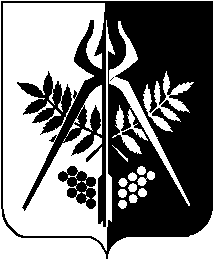      АДМИНИСТРАЦИЯ ГОРОДА ИЖЕВСКА     ПОСТАНОВЛЕНИЕОт 28 ноября 2016 года	№ 400Об утверждении Положения об организации и ведении гражданской обороны в муниципальном образовании «Город Ижевск»Во исполнение Федеральных законов «Об общих принципах организации местного самоуправления в Российской Федерации», «О гражданской обороне», постановления Правительства Российской Федерации от 26.11.2007г. № 804 «Об утверждении Положения о гражданской обороне в Российской Федерации», приказа МЧС России от 14.11.2008г. № 687 «Об утверждении Положения об организации и ведении гражданской обороны в муниципальных образованиях и организациях», Указа Главы Удмуртской Республики от 08.10.2015г. № 199 «Об утверждении Положения об организации и ведении гражданской обороны в Удмуртской Республике», руководствуясь Уставом города Ижевска, ПОСТАНОВЛЯЮ:1. Утвердить Положение об организации и ведении гражданской обороны в муниципальном образовании «Город Ижевск» (прилагается).2. Главам Администраций районов города Ижевска в месячный срок после принятия постановления организовать разработку Положения об организации и ведении гражданской обороны в районе города Ижевска, обеспечить его выполнение.3. Рекомендовать руководителям предприятий, организаций всех форм собственности, находящихся на территории муниципального образования «Город Ижевск», разработать, согласовать и утвердить Положение об организации и ведении гражданской обороны на предприятиях и в организациях.4. Постановление Администрации города Ижевска от 05.05.2016г. № 69 «Об утверждении Положения об организации и ведении гражданской обороны в муниципальном образовании «Город Ижевск» признать утратившим силу.5. Контроль за исполнением постановления возложить на Заместителя Руководителя аппарата Администрации города Ижевска.Глава муниципального образования «Город Ижевск» – Ю.А. ТюринУтверждено постановлением Администрации г. Ижевскаот 28.11.2016г.  № 400ПОЛОЖЕНИЕОБ ОРГАНИЗАЦИИ И ВЕДЕНИИ ГРАЖДАНСКОЙ ОБОРОНЫВ МУНИЦИПАЛЬНОМ ОБРАЗОВАНИИ «ГОРОД ИЖЕВСК»1. Настоящее Положение разработано в соответствии с Федеральным законом от 06.10.2003 г. № 131-ФЗ «Об общих принципах организации местного самоуправления в Российской Федерации», Федеральным законом от 12.02.1998 г. №28-ФЗ «О гражданской обороне», постановлением Правительства Российской Федерации от 26.11.2007 г. № 804 «Об утверждении Положения о гражданской обороне в Российской Федерации», приказом МЧС России от 14.11.2008 г. № 687 «Об утверждении Положения об организации и ведении гражданской обороны в муниципальных образованиях и организациях», Указом Главы Удмуртской Республики от 08.10.2015 г. № 199 «Об утверждении Положения об организации и ведении гражданской обороны в Удмуртской Республике», Уставом города Ижевска, муниципальными правовыми актами и определяет организацию, основные направления подготовки к ведению и ведения гражданской обороны, а также основные мероприятия по гражданской обороне на территории муниципального образования  «Город Ижевск» (далее – город Ижевск).2. Гражданская оборона на территории города Ижевска организуется и ведется на всей его территории в рамках ее подготовки и ведения в соответствии с законами и нормативными правовыми актами Российской Федерации и Удмуртской Республики, распорядительными документами руководителя гражданской обороны Удмуртской Республики, руководителя гражданской обороны города Ижевска, а также настоящим Положением.3. Подготовка к ведению гражданской обороны на территории города Ижевска заключается в заблаговременном выполнении мероприятий по подготовке к защите населения, материальных и культурных ценностей от опасностей, возникающих при военных конфликтах или вследствие этих конфликтов, а также при чрезвычайных ситуациях природного и техногенного характера и осуществляется на основании годовых и перспективных планов, предусматривающих основные мероприятия по вопросам гражданской обороны, предупреждения и ликвидации чрезвычайных ситуаций (далее – план основных мероприятий) муниципального образования «Город Ижевск», территориальных органов – структурных подразделений Администрации города Ижевска (далее - Администрации районов города Ижевска), отраслевых (функциональных) структурных подразделений Администрации города Ижевска, наделенных в установленном порядке статусом юридического лица (далее – структурные подразделения Администрации города Ижевска), организаций.Ведение гражданской обороны на территории города Ижевска заключается в выполнении мероприятий по защите населения, материальных и культурных ценностей от опасностей, возникающих при военных конфликтах или вследствие этих конфликтов, а также при чрезвычайных ситуациях природного и техногенного характера и осуществляется в соответствии с законами и нормативными правовыми актами Российской Федерации, Удмуртской Республики, муниципальными правовыми актами, а также настоящим Положением.	4. План основных мероприятий муниципального образования «Город Ижевск» ежегодно разрабатывается Управлением гражданской защиты Администрации города Ижевска, согласовывается органом, уполномоченным решать задачи гражданской обороны и задачи по предупреждению и ликвидации чрезвычайных ситуаций по субъекту Российской Федерации - Главным управлением Министерства Российской Федерации по делам гражданской обороны, чрезвычайным ситуациям и ликвидации последствий стихийных бедствий по Удмуртской Республике (далее – ГУ МЧС России по УР), утверждается Главой муниципального образования «Город Ижевск» как должностным лицом, исполняющим полномочия Главы Администрации города.	План основных мероприятий района города разрабатывается структурным подразделением Администрации района, уполномоченным решать задачи гражданской обороны и задачи по предупреждению и ликвидации чрезвычайных ситуаций, согласовывается Управлением гражданской защиты Администрации города Ижевска, утверждается Главой Администрации района.	План основных мероприятий структурных подразделений Администрации города Ижевска разрабатывается работником отраслевого (функционального) структурного подразделения Администрации города Ижевска, уполномоченным решать задачи гражданской обороны и задачи по предупреждению и ликвидации чрезвычайных ситуаций, согласовывается Управлением гражданской защиты Администрации города Ижевска, утверждается руководителем структурного подразделения Администрации города Ижевска.План основных мероприятий организации разрабатывается структурным подразделением (работником) организации, уполномоченным на решение задач в области гражданской обороны, согласовывается структурным подразделением Администрации района города, уполномоченным решать задачи гражданской обороны и задачи по предупреждению и ликвидации чрезвычайных ситуаций, на территории которого организация дислоцируется, а организацией, находящейся в ведении федерального органа исполнительной власти, дополнительно согласовывается с соответствующим федеральным органом исполнительной власти, утверждается руководителем организации.	5. Подготовка к ведению гражданской обороны в городе Ижевске, районах города, структурных подразделениях Администрации города и в организациях определяется настоящим положением об организации и ведении гражданской обороны и заключается в планировании мероприятий по защите населения (работников), материальных и культурных ценностей от опасностей, возникающих при военных конфликтах или вследствие этих конфликтов, а также при возникновении чрезвычайных ситуаций природного и техногенного характера. 	Ведение гражданской обороны осуществляется на основании Плана гражданской обороны и защиты населения (далее - План ГО) муниципального образования, Планов ГО районов города, Планов ГО структурных подразделений Администрации города Ижевска и Планов ГО организаций.	6. Планы ГО определяют объем, организацию, порядок, способы и сроки выполнения мероприятий по приведению гражданской обороны в установленные степени готовности при переводе ее с мирного на военное время и в ходе её ведения, а также при возникновении чрезвычайных ситуаций природного и техногенного характера.	План ГО МО «Город Ижевск» разрабатывается Управлением гражданской защиты Администрации города Ижевска в соответствии с приказом МЧС России от 16.02.2012 г. № 70 ДСП «Об утверждении Порядка разработки, согласования и утверждения планов гражданской обороны и защиты населения (планов гражданской обороны)»,  согласовывается ГУ МЧС России по УР, утверждается Главой муниципального образования «Город Ижевск».	План ГО района города разрабатывается структурным подразделением Администрации района, уполномоченным решать задачи гражданской обороны и задачи по предупреждению и ликвидации чрезвычайных ситуаций, на основании  Плана ГО муниципального образования «Город Ижевск», согласовывается Управлением гражданской защиты Администрации города Ижевска, утверждается Главой Администрации района.План ГО структурного подразделения Администрации города Ижевска разрабатывается работником, уполномоченным на решение задач в области гражданской обороны, согласно Приложению к настоящему Положению, согласовывается Управлением гражданской защиты Администрации города Ижевска, утверждается руководителем структурного подразделения Администрации города Ижевска.План ГО организации, отнесенной к категории особой важности по гражданской обороне или первой категории по гражданской обороне, разрабатывается структурным подразделением (работником) организации, уполномоченным на решение задач в области гражданской обороны в соответствии приказом МЧС России от 16.02.2012 г. № 70 ДСП «Об утверждении Порядка разработки, согласования и утверждения планов гражданской обороны и защиты населения (планов гражданской обороны)», согласовывается ГУ МЧС России по УР, Управлением гражданской защиты Администрации города Ижевска, утверждается руководителем организации.План ГО организации, отнесенной ко второй категории по гражданской обороне, разрабатывается структурным подразделением (работником) организации, уполномоченным на решение задач в области гражданской обороны в соответствии приказом МЧС России от 16.02.2012 г. № 70 ДСП «Об утверждении Порядка разработки, согласования и утверждения планов гражданской обороны и защиты населения (планов гражданской обороны)», согласовывается Управлением гражданской защиты Администрации города Ижевска, утверждается руководителем организации.План ГО организации, не отнесенной к категории по гражданской обороне, разрабатывается структурным подразделением (работником) организации, уполномоченным на решение задач в области гражданской обороны, в соответствии с Типовым макетом плана гражданской обороны согласно Приложению к настоящему Положению, согласовывается органом, уполномоченным решать задачи гражданской обороны и задачи по предупреждению и ликвидации чрезвычайных ситуаций Администрации района города Ижевска, на территории которого расположена организация, утверждается руководителем организации.	7. Администрация города Ижевска, Администрации районов города Ижевска                         и организации, расположенные на территории города Ижевска, в целях решения задач в области гражданской обороны, в соответствии с действующим законодательством и их полномочиями в области гражданской обороны, создают и содержат силы, средства, объекты гражданской обороны, запасы материально-технических, продовольственных, медицинских и иных средств, планируют и осуществляют мероприятия по гражданской обороне.8. В целях выполнения инженерно-технических, медицинских, транспортных, других спасательных мероприятий гражданской обороны на территории города Ижевска создаются спасательные службы города. Начальники спасательных служб города Ижевска назначаются постановлением суженого заседания Администрации г. Ижевска. Перечень и состав спасательных служб района города определяется решением суженого заседания Администрации соответствующего района. В организациях количество служб и их состав определяется руководителем организации.	В состав спасательных служб входят органы управления, силы и средства гражданской обороны, предназначенные для проведения мероприятий по гражданской обороне, всестороннего обеспечения действий аварийно-спасательных формирований и выполнения других неотложных работ при военных конфликтах или вследствие этих конфликтов, а также при ликвидации последствий чрезвычайных ситуаций природного и техногенного характера.Задачи, организация и функции спасательных служб определяются соответствующими Положениями о спасательных службах.Положение о спасательной службе города Ижевска  разрабатывается и подписывается руководителем соответствующей спасательной службы, согласовывается Управлением гражданской защиты Администрации города Ижевска, утверждается Главой муниципального образования «Город Ижевск», как должностным лицом, исполняющим полномочия Главы Администрации города. Положение о спасательной службе района города разрабатывается и подписывается руководителем соответствующей службы, согласовывается органом, уполномоченным решать задачи гражданской обороны и задачи по предупреждению и ликвидации чрезвычайных ситуаций Администрации района города, утверждается Главой Администрации района. Положение о спасательной службе организации разрабатывается и подписывается руководителем соответствующей спасательной службы, согласовывается органом, уполномоченным решать задачи гражданской обороны и задачи по предупреждению и ликвидации чрезвычайных ситуаций Администрации района города, утверждается руководителем организации в соответствии с действующим законодательством. 	9. Для планирования, подготовки и проведения эвакуационных мероприятий заблаговременно, в мирное время в соответствии с постановлением СЗ Администрации г. Ижевска от 17.04.2006 г. № 2-дсп создаются:- Администрацией города Ижевска, Администрациями районов города Ижевска  эвакуационные комиссии, которые возглавляются одним из заместителей Главы Администрации города (района города);- в структурных подразделениях Администрации города Ижевска назначается работник, ответственный за планирование и подготовку эвакуационных мероприятий;- организациями с численностью работающих 300 и более эвакуационные комиссии, возглавляемые руководителем организации или одним из его заместителей;- организациями с численностью работающих от 50 до 300 человек группы управления эвакуационными мероприятиями (3-5 человек), возглавляемые руководителем организации или одним из его заместителей; - в организациях с численностью работающих менее 50 человек руководителем организации назначается работник, ответственный за планирование и подготовку эвакуационных мероприятий.   Деятельность эвакуационных органов регламентируется положениями об эвакуационных органах, утверждаемых соответствующими руководителями.	10. Руководство гражданской обороной в городе Ижевске осуществляет Глава муниципального образования «Город Ижевск», как должностное лицо, исполняющее полномочия Главы Администрации города (далее Руководитель гражданской обороны города Ижевска), на территории районов города - Главы Администраций районов, в структурных подразделениях Администрации города Ижевска – руководители структурных подразделений, в организациях – их руководители (далее – руководители гражданской обороны).	В целях организации и ведения гражданской обороны руководители гражданской обороны соответствующих уровней издают приказы и распоряжения.Приказы и распоряжения руководителей гражданской обороны в пределах их компетенции в области гражданской обороны обязательны для исполнения всеми должностными лицами и гражданами.	Руководители гражданской обороны несут персональную ответственность за организацию и проведение мероприятий по гражданской обороне и защите населения.11. Для выполнения мероприятий гражданской обороны, проведения аварийно-спасательных и других неотложных работ на территории города Ижевска создаются силы гражданской обороны. В состав сил гражданской обороны входят аварийно-спасательные формирования, территориальные, объектовые нештатные аварийно-спасательные формирования и нештатные формирования по обеспечению выполнения мероприятий по гражданской обороне, а также спасательные службы.	Силы гражданской обороны в мирное время могут привлекаться к участию в мероприятиях по предупреждению и ликвидации чрезвычайных ситуаций природного и техногенного характера, с учетом того, что нештатные формирования по обеспечению мероприятий ГО привлекаются на проведение не связанных с угрозой жизни и здоровью людей неотложных работ при ликвидации чрезвычайных ситуаций.	Решение о привлечении в мирное время сил и средств гражданской обороны для ликвидации последствий чрезвычайных ситуаций принимают должностные лица, осуществляющие руководство гражданской обороной на соответствующей территории в соответствии с п. 10 настоящего Положения.12. Постоянно действующими органами, осуществляющими управление гражданской обороной, являются:- на территории города Ижевска - Управление гражданской защиты Администрации города Ижевска;- на территории района города Ижевска - структурное подразделение Администрации района, уполномоченное решать задачи гражданской обороны и задачи по предупреждению и ликвидации чрезвычайных ситуаций;- в структурных подразделениях Администрации города Ижевска - работники по гражданской обороне;- в организациях -  структурные подразделения (работники) по гражданской обороне организаций в соответствии с действующим законодательством.Руководители гражданской обороны районов города Ижевска, начальник Управления гражданской защиты Администрации города Ижевска при ведении гражданской обороны подчиняются непосредственно Руководителю гражданской обороны города Ижевска. Руководитель структурного подразделения Администрации района, уполномоченного решать задачи гражданской обороны и задачи по предупреждению и ликвидации чрезвычайных ситуаций, при ведении гражданской обороны подчиняется непосредственно Главе Администрации района.Руководители структурных подразделений (работники) по гражданской обороне структурных подразделений Администрации города Ижевска, организаций при ведении гражданской обороны подчиняется непосредственно руководителю структурного подразделения Администрации города Ижевска, организации.13. В целях обеспечения организованного и планомерного осуществления мероприятий по гражданской обороне, и своевременного оповещения населения о прогнозируемых и возникших опасностях в военное время на территории города Ижевска организуется сбор и обмен информацией в области гражданской обороны.Сбор и обмен информацией осуществляется Администрацией города Ижевска в лице Управления гражданской защиты, Администрациями районов города, в лице структурных подразделений Администрации района, уполномоченных решать задачи гражданской обороны и задачи по предупреждению и ликвидации чрезвычайных ситуаций, а также организациями всех форм собственности в лице структурных подразделений (работников), уполномоченных на решение задач в области гражданской обороны. Администрация города Ижевска представляет информацию в Правительство Удмуртской Республики; Администрации районов города, структурные подразделения Администрации города – в Администрацию города Ижевска; организации - в Администрацию районов города и орган исполнительной власти, к сфере деятельности которого они относятся или в ведении которых находятся.14. Финансирование мероприятий по гражданской обороне осуществляется в соответствии с законодательством Российской Федерации, Удмуртской Республики, муниципальными правовыми актами.15. В целях решения задач в области гражданской обороны на территории города Ижевска, в соответствии установленными федеральным и республиканским законодательством полномочиями, планируются и осуществляются мероприятия: 15.1. По подготовке населения в области гражданской обороны: 15.1.1. Администрацией города Ижевска:разработка с учетом особенностей города Ижевска и на основе примерных программ, утвержденных соответственно Министерством Российской Федерации по делам гражданской обороны, чрезвычайным ситуациям и ликвидации последствий стихийных бедствий (далее - МЧС России), Правительством Удмуртской Республики, примерных программ подготовки работающего населения, личного состава формирований и спасательных служб; организация и осуществление подготовки населения города Ижевска способам защиты от опасностей, возникающих при военных конфликтах или вследствие этих конфликтов, а также при возникновении чрезвычайных ситуаций природного и техногенного характера;организация и проведение учений и тренировок по гражданской обороне с органами управления гражданской обороны города,  районов города и личным составом спасательных служб города. организационно-методическое руководство и контроль за подготовкой работников, личного состава формирований и спасательных служб организаций, находящихся на территории города Ижевска;создание, оснащение курсов гражданской обороны и организация их деятельности, ведение регистра (списка) подлежащих обучению (повышению квалификации) должностных лиц и работников гражданской обороны города Ижевска в образовательных учреждениях дополнительного профессионального образования, имеющих соответствующую лицензию;оснащение учебно-консультационных пунктов по гражданской обороне;пропаганда знаний в области гражданской обороны.15.1.2. Администрацией района города Ижевска:участие в подготовке населения района способам защиты от опасностей, возникающих при военных конфликтах или вследствие этих конфликтов, а также при возникновении чрезвычайных ситуаций природного и техногенного характера;организация и проведение учений и тренировок по гражданской обороне с органами управления гражданской обороны района, органами управления и формированиями организаций, расположенных на территории района, спасательными службами района;организационно-методическое руководство подготовки работников, личного состава нештатных аварийно-спасательных формирований, формирований по обеспечению мероприятий ГО организаций, спасательных служб района;методическое руководство и организация деятельности учебно-консультационных пунктов по гражданской обороне;ведение регистра (списка) подлежащих обучению (повышению квалификации) должностных лиц и работников гражданской обороны района города в образовательных учреждениях дополнительного профессионального образования, имеющих соответствующую лицензию;пропаганда знаний в области гражданской обороны.15.1.3. Структурными подразделениями Администрации города Ижевска:разработка с учетом особенностей деятельности организаций и на основе примерных программ, утвержденных соответственно МЧС России, Правительством Удмуртской Республики или Администрацией города Ижевска, рабочих программ подготовки личного состава формирований, а также рабочих программ подготовки работников в области гражданской обороны;осуществление подготовки личного состава формирований, а также работников в области гражданской обороны;создание и поддержание в рабочем состоянии учебной материально-технической базы для подготовки работников в области гражданской обороны;ведение регистра (списка) подлежащих обучению (повышению квалификации) должностных лиц и работников гражданской обороны в образовательных учреждениях дополнительного профессионального образования, имеющих соответствующую лицензию;пропаганда знаний в области гражданской обороны.15.1.4. Организациями:разработка с учетом особенностей деятельности организаций и на основе примерных программ, утвержденных соответственно МЧС России, Правительством Удмуртской Республики или Администрацией города Ижевска, рабочих программ подготовки личного состава формирований и служб организаций, а также рабочих программ подготовки работников организаций в области гражданской обороны;осуществление подготовки личного состава формирований и служб организаций, а также работников организаций в области гражданской обороны;создание и поддержание в рабочем состоянии учебной материально-технической базы для подготовки работников организаций в области гражданской обороны;ведение регистра (списка) подлежащих обучению (повышению квалификации) должностных лиц и работников гражданской обороны организации в образовательных учреждениях дополнительного профессионального образования, имеющих соответствующую лицензию;пропаганда знаний в области гражданской обороны.15.2. По оповещению населения об опасностях, возникающих при военных конфликтах или вследствие этих конфликтов, а также при возникновении чрезвычайных ситуаций природного и техногенного характера:15.2.1. Администрацией города Ижевска:поддержание в состоянии постоянной готовности муниципальной системы оповещения населения, осуществление ее реконструкции и модернизации;установка специализированных технических средств оповещения и информирования населения в местах массового пребывания людей;комплексное использование средств единой сети электросвязи Российской Федерации, сетей и средств радио-, проводного и телевизионного вещания и других технических средств передачи информации;сбор информации в области гражданской обороны и обмен ею.15.2.2. Администрацией района города Ижевска:участие в согласовании мест установки оконечных устройств  муниципальной системы оповещения;сбор информации в области гражданской обороны и обмен ею.15.2.3. Структурными подразделениями Администрации города Ижевска:сбор информации в области гражданской обороны и обмен ею.15.2.4. Организациями:создание и совершенствование системы оповещения работников;создание и поддержание в состоянии постоянной готовности локальных систем оповещения в организациях, эксплуатирующих опасные производственные объекты I и II классов опасности, на особо радиационно опасных и ядерно опасных производствах и объектах, гидротехнических сооружениях чрезвычайно высокой опасности и гидротехнических сооружениях высокой опасности, а также в организациях, эксплуатирующих опасные производственные объекты III класса опасности, отнесенных в установленном порядке к категориям по гражданской обороне в установленном порядке в установленном порядке;установка специализированных технических средств оповещения и информирования населения в местах массового пребывания людей;комплексное использование средств единой сети электросвязи Российской Федерации, сетей и средств радио-, проводного и телевизионного вещания и других технических средств передачи информации;сбор информации в области гражданской обороны и обмен ею.15.3. По эвакуации населения, материальных и культурных ценностей в безопасные районы:15.3.1. Администрацией города Ижевска:организация планирования, подготовки и проведения мероприятий по эвакуации в безопасные районы из зон возможных опасностей населения, работников организаций, переносящих производственную деятельность в безопасные районы,  материальных и культурных ценностей, а также рассредоточение работников организаций, находящихся на территории города Ижевска и продолжающих свою производственную деятельность в военное время; организация подготовки безопасных районов для размещения населения, материальных и культурных ценностей, подлежащих эвакуации;создание, эвакуационных органов города Ижевска: городской эвакуационной комиссии, сборных эвакуационных пунктов (далее – СЭП), групп управления на пеших маршрутах эвакуации населения, администраций пунктов посадки, погрузки материальных и культурных ценностей на транспорт;организация деятельности и подготовки личного состава городской эвакуационной комиссии, групп управления на пеших маршрутах эвакуации населения;планирование мероприятий по обеспечению эвакуационных мероприятий: закрепление зданий общественного назначения для развертывания СЭП, закрепление за СЭП ближайших защитных сооружений гражданской обороны, медицинских организаций, подразделений МВД России, организаций жилищно-коммунального хозяйства, учреждений дошкольного образования (развертывание комнаты матери и ребенка в ГЭК, РЭК, на СЭП);планирование транспортного обеспечения для вывоза по окончании эвакуационных мероприятий в безопасные районы администраций ГЭК, РЭК, СЭП;организация взаимодействия по вопросам планирования, подготовки и проведения эвакуации с органами военного управления.15.3.2. Администрацией района города:участие в планировании, подготовке и проведении мероприятий по эвакуации в безопасные районы из зон возможных опасностей населения, работников организаций, переносящих производственную деятельность в безопасные районы,  материальных и культурных ценностей, а также рассредоточение работников организаций, находящихся на территории района города Ижевска и продолжающих свою производственную деятельность в военное время; создание районной эвакуационной комиссии, организация её деятельности и подготовки личного состава;осуществление методического руководства по организации работы СЭП, разворачиваемых организациями, дислоцирующимися на территории района города, проведение тренировок по развертыванию СЭП;участие в планировании мероприятий по обеспечению эвакуационных мероприятий: закрепление за СЭП ближайших защитных сооружений гражданской обороны, медицинских организаций, подразделений МВД России, организаций жилищно - коммунального хозяйства, учреждений дошкольного образования (развертывание комнаты матери и ребенка в РЭК, на СЭП).15.3.3. Структурными подразделениями Администрации города Ижевска:организация планирования, подготовки и проведения мероприятий по эвакуации в безопасные районы, а также эвакуация неработающих членов семей указанных работников,  материальных и культурных ценностей, подготовка безопасных районов для размещения работников и членов их семей, материальных и культурных ценностей, подлежащих эвакуации;получение ордеров на занятие жилых и нежилых зданий (помещений);осуществление контроля за планированием и проведением эвакуации в подведомственных организациях;назначение работника, ответственного за планирование и подготовку эвакуационных мероприятий подготовка личного состава созданных эвакоорганов.15.3.4. Организациями:организация планирования, подготовки и проведения мероприятий по эвакуации в безопасные районы из зон возможных опасностей работников организаций, переносящих производственную деятельность в безопасные районы, рассредоточению работников организаций, продолжающих свою производственную деятельность на территории города Ижевска в военное время, а также эвакуация неработающих членов семей указанных работников,  материальных и культурных ценностей, организация планирования и подготовки мероприятий по эвакуации в безопасные районы из зон возможных опасностей работников организаций, прекращающих деятельность на территории города Ижевска в военное время, членов их семей, материальных и культурных ценностей;подготовка безопасных районов для размещения работников и членов их семей, материальных и культурных ценностей, подлежащих эвакуации;разработка согласованных с органами местного самоуправления безопасной зоны планов размещения (рассредоточения) работников и членов их семей в безопасном районе, получение ордеров на занятие жилых и нежилых зданий (помещений);осуществление контроля за планированием эвакуации в подведомственных организациях;создание и организация деятельности эвакуационных органов: организациями с численностью работающих 300 и более эвакуационных комиссий, с численностью работающих от 50 до 300 человек групп управления эвакуационными мероприятиями, назначение работника, ответственного за планирование и подготовку эвакуационных мероприятий в организациях с численностью работающих менее 50 человек, групп управления на пеших маршрутах эвакуации, администраций СЭП, создаваемых согласно постановлению суженного заседания Администрации города Ижевска;подготовка личного состава созданных эвакоорганов.15.4. По предоставлению населению средств индивидуальной и коллективной защиты:15.4.1. Администрацией города:сбор и обобщение информации по поддержанию в состоянии постоянной готовности к использованию по предназначению и техническому обслуживанию защитных сооружений гражданской обороны и их технических систем;разработка плана наращивания инженерной защиты;организация мероприятий по приспособлению в мирное время и при переводе гражданской обороны с мирного на военное время заглубленных помещений и других сооружений подземного пространства для укрытия населения на территории города Ижевска;планирование строительства недостающих защитных сооружений гражданской обороны в военное время; организация мероприятий по обеспечению укрытия населения в укрытиях и защитных сооружениях гражданской обороны;организация создания пунктов выдачи средств индивидуальной защиты (далее - ПВ СИЗ) для неработающего населения, муниципальных учреждений;организация планирования мероприятий по обеспечению выдачи СИЗ неработающему населению, муниципальным учреждениям: закрепление зданий общественного назначения для развертывания ПВ СИЗ, закрепление за ПВ СИЗ медицинских организаций, подразделений МВД России, организаций жилищно-коммунального хозяйства;планирование транспортного обеспечения для вывоза СИЗ со складов;организация взаимодействия с Правительством Удмуртской Республики по вопросу накопления запасов (резервов) СИЗ для работников органов местного самоуправления и организаций, находящихся в их ведении, а также неработающего населения,  выдачи СИЗ неработающему населению и персоналу муниципальных учреждений; предоставление в установленные сроки населению находящихся на балансе органов местного самоуправления средств коллективной защиты. 15.4.2. Администрацией района города Ижевска: сбор и обобщение информации по поддержанию в состоянии постоянной готовности к использованию по предназначению и техническому обслуживанию защитных сооружений гражданской обороны, расположенных на территории района города, и их технических систем;участие в организации мероприятий по приспособлению в мирное время и при переводе гражданской обороны с мирного на военное время заглубленных помещений и других сооружений подземного пространства для укрытия населения на территории города Ижевска;участие в организации мероприятий по обеспечению укрытия населения в укрытиях и защитных сооружениях гражданской обороны;участие в организации создания ПВ СИЗ для неработающего населения, муниципальных учреждений;участие в планировании мероприятий по обеспечению мероприятий по выдаче СИЗ неработающему населению, муниципальным учреждениям: закрепление зданий общественного назначения для развертывания ПВ СИЗ, закрепление за ПВ СИЗ медицинских организаций, подразделений МВД России;участие в планировании транспортного обеспечения для вывоза СИЗ со складов;осуществление методического руководства по организации работы ПВ СИЗ, разворачиваемых организациями, дислоцирующимися на территории района, проведение тренировок по развертыванию ПВ СИЗ.15.4.3 Структурными подразделениями Администрации города Ижевска:планирование в мирное время и при переводе гражданской обороны с мирного на военное время мероприятий по приспособлению заглубленных помещений для укрытия работников;планирование мероприятий по обеспечению выдачи СИЗ подведомственным муниципальным учреждениям; 15.4.4. Организациями:поддержание в состоянии постоянной готовности к использованию по предназначению и техническое обслуживание защитных сооружений гражданской обороны, находящихся в оперативном управлении или хозяйственном ведении организации;разработка планов наращивания инженерной защиты организаций, продолжающих и переносящих в безопасные районы производственную деятельность в военное время;строительство защитных сооружений гражданской обороны для работников организаций в соответствии с Порядком создания убежищ и иных объектов гражданской обороны, утвержденным постановлением Правительства Российской Федерации от 29 ноября 1999 г. №1309 «О порядке создания убежищ и иных объектов гражданской обороны»;накопление, хранение, освежение и использование по предназначению средств индивидуальной защиты для обеспечения ими работников организаций, личного состава создаваемых формирований и служб ГО;организация работы пунктов выдачи СИЗ;разработка планов выдачи и распределения СИЗ работникам организаций, личному составу создаваемых формирований и спасательных служб в установленные сроки.15.5. По световой и другим видам маскировки:15.5.1. Администрацией города Ижевска:формирование перечня объектов, находящихся на территории города Ижевска, подлежащих маскировке;организация создания и поддержания в состоянии постоянной готовности к использованию по предназначению запасов материально-технических средств, необходимых для проведения мероприятий по световой и другим видам маскировки;организация проведения инженерно-технических мероприятий по уменьшению демаскирующих признаков организаций, отнесенных в установленном порядке к категориям по гражданской обороне.15.5.2. Администрацией района города Ижевска:участие в формирование перечня объектов, находящихся на территории города Ижевска, подлежащих маскировке;мониторинг создания и поддержания в состоянии постоянной готовности к использованию по предназначению запасов материально-технических средств, необходимых для проведения мероприятий по световой и другим видам маскировки в организациях, расположенных на территории района;участие в организации проведения инженерно-технических мероприятий по уменьшению демаскирующих признаков организаций, отнесенных в установленном порядке к категориям по гражданской обороне, расположенных на территории района.15.5.3 Структурными подразделениями Администрации города Ижевска:создание и поддержание в состоянии постоянной готовности к использованию по предназначению запасов материально-технических средств, необходимых для проведения мероприятий по маскировке;проведение инженерно-технических мероприятий по уменьшению демаскирующих признаков.15.5.4. Организациями:определение перечня зданий и сооружений, подлежащих маскировке;разработка планов осуществления комплексной маскировки организаций, являющихся вероятными целями при использовании современных средств поражения;создание и поддержание в состоянии постоянной готовности к использованию по предназначению запасов материально-технических средств, необходимых для проведения мероприятий по маскировке;проведение инженерно-технических мероприятий по уменьшению демаскирующих признаков организаций, отнесенных в установленном порядке к категориям по гражданской обороне.15.6. По проведению аварийно-спасательных и других неотложных работ в случае возникновения опасностей при военных конфликтах или вследствие этих конфликтов, а также при чрезвычайных ситуациях природного и техногенного характера:15.6.1. Администрацией города Ижевска:организация создания, оснащения и подготовки необходимых сил и средств гражданской обороны для проведения аварийно-спасательных и других неотложных работ, обеспечения мероприятий ГО, а также планирование их действий;организация создания и поддержания в состоянии постоянной готовности к использованию по предназначению запасов материально-технических, продовольственных, медицинских и иных средств для всестороннего обеспечения аварийно-спасательных и других неотложных работ, обеспечения мероприятий ГО.15.6.2. Администрацией района города Ижевска:учет создания, оснащения и подготовки необходимых сил и средств гражданской обороны для проведения аварийно-спасательных и других неотложных работ, обеспечения мероприятий ГО на территории района;мониторинг создания и поддержания в состоянии постоянной готовности к использованию по предназначению запасов материально-технических, продовольственных, медицинских и иных средств для всестороннего обеспечения аварийно-спасательных и других неотложных работ, обеспечения мероприятий ГО на территории района.15.6.3. Организациями:создание, оснащение и подготовка нештатных аварийно-спасательных формирований организациями, эксплуатирующими опасные производственные объекты I и II классов опасности, особо радиационно опасные и ядерно опасные производства и объекты, гидротехнические сооружения чрезвычайно высокой опасности и гидротехнические сооружения высокой опасности, а также организациями, эксплуатирующими опасные производственные объекты III класса опасности, отнесенными в установленном порядке к категориям по гражданской обороне;создание и поддержание в состоянии постоянной готовности к использованию по предназначению запасов материально-технических, продовольственных, медицинских и иных средств для всестороннего обеспечения действий сил гражданской обороны;создание, оснащение и подготовка нештатных формирований по обеспечению выполнения мероприятий по гражданской обороне организациями, отнесенными в установленном порядке к категориям по гражданской обороне, в целях участия в обеспечении выполнения мероприятий по гражданской обороне и проведения не связанных с угрозой жизни и здоровью людей неотложных аварийно-восстановительных работ.15.7. По первоочередному жизнеобеспечению населения, пострадавшего при военных конфликтах или вследствие этих конфликтов, а также при чрезвычайных ситуациях природного и техногенного характера:15.7.1. Администрацией города Ижевска:организация планирования основных видов первоочередного жизнеобеспечения населения города Ижевска;организация создания и поддержания в состоянии постоянной готовности к использованию по предназначению запасов материально-технических, продовольственных, медицинских и иных средств;организация предоставления населению города Ижевска коммунально-бытовых услуг;организация проведения санитарно-гигиенических и противоэпидемических мероприятий среди пострадавшего населения города Ижевска;организация оказания населению города Ижевска первой помощи;определение численности населения города Ижевска, оставшегося без жилья;обобщение итогов проведения инвентаризации сохранившегося и оценки состояния поврежденного жилого фонда города Ижевска, определение возможности его использования для размещения пострадавшего населения;организация размещения пострадавшего населения города Ижевска в домах отдыха, пансионатах и других оздоровительных учреждениях, временных жилищах (сборных домах, палатках, землянках и т.п.), а также подселение его на площади сохранившегося жилого фонда;предоставление населению города Ижевска информационно-психологической поддержки.15.7.2. Администрацией района города Ижевска:планирование и организация основных видов первоочередного жизнеобеспечения населения района;мониторинг создания и поддержания в состоянии постоянной готовности к использованию по предназначению запасов материально-технических, продовольственных, медицинских и иных средств на территории района;участие в организации предоставления населению района коммунально-бытовых услуг;участие в организации проведения санитарно-гигиенических и противоэпидемических мероприятий среди пострадавшего населения района;участие в организации оказания населению района первой помощи;участие в определении численности населения района, оставшегося без жилья;участие в организации проведения инвентаризации сохранившегося и оценки состояния поврежденного жилого фонда;участие в размещении пострадавшего населения, проживающего на территории района  в домах отдыха, пансионатах и других оздоровительных учреждениях, временных жилищах (сборных домах, палатках, землянках и т.п.), а также подселение его на площади сохранившегося жилого фонда.15.7.3. Структурными подразделениями Администрации города Ижевска:участие в организации планирования основных видов первоочередного жизнеобеспечения населения города Ижевска;участие в организации создания и поддержания в состоянии постоянной готовности к использованию по предназначению запасов материально-технических, продовольственных, медицинских и иных средств;участие в организации предоставления населению города Ижевска коммунально-бытовых услуг;участие в организации проведения санитарно-гигиенических и противоэпидемических мероприятий среди пострадавшего населения города Ижевска;участие в определении численности населения города Ижевска, оставшегося без жилья;участие в обобщении итогов проведения инвентаризации сохранившегося и оценки состояния поврежденного жилого фонда города Ижевска, определение возможности его использования для размещения пострадавшего населения;участие в организации размещения пострадавшего населения города Ижевска в домах отдыха, пансионатах и других оздоровительных учреждениях, временных жилищах (сборных домах, палатках, землянках и т.п.), а также подселение его на площади сохранившегося жилого фонда;участие в предоставлении населению города Ижевска информационно-психологической поддержки.15.7.4. Организациями:планирование и организация основных видов первоочередного жизнеобеспечения работающих смен организаций, продолжающих деятельность в городе в военное время и работников организаций, переносящих производственную деятельность в безопасные районы;создания и поддержания в состоянии постоянной готовности к использованию по предназначению запасов материально-технических, продовольственных, медицинских и иных средств;организация  предоставления работающим сменам организаций, продолжающих деятельность в городе в военное время и работникам организаций, переносящих производственную деятельность в безопасные районы коммунально-бытовых услуг;организация проведения санитарно-гигиенических и противоэпидемических мероприятий среди пострадавшего персонала;организация оказания персоналу первой помощи;обмен информацией15.8. По борьбе с пожарами, возникшими при военных конфликтах или вследствие этих конфликтов:15.8.1. Администрацией города Ижевска:организация взаимодействия по тушению пожаров в районах проведения аварийно-спасательных и других неотложных работ с ФГКУ «1 отряд ФПС по УР»;создание условий для создания добровольных пожарных дружин.15.8.2. Администрацией района города Ижевска:создание условий для создания добровольных пожарных дружин.15.8.3. Организациями:заблаговременное создание организациями, эксплуатирующими опасные производственные объекты I и II классов опасности, особо радиационно опасные и ядерно опасные производства и объекты, гидротехнические сооружения чрезвычайно высокой опасности, а также организациями, эксплуатирующими опасные производственные объекты III класса опасности, отнесенными в установленном порядке к категориям по гражданской обороне, формирований пожаротушения, запасов химических реагентов для тушения пожаров.15.9. По обнаружению и обозначению районов, подвергшихся радиоактивному, химическому, биологическому и иному заражению (загрязнению):15.9.1. Администрацией города Ижевска:организация создания и обеспечение готовности сети наблюдения и лабораторного контроля гражданской обороны на базе организаций, расположенных на территории города Ижевска, имеющих специальное оборудование (технические средства) и работников, подготовленных для решения задач по обнаружению и идентификации различных видов заражения (загрязнения); введение режимов радиационной защиты на территории города Ижевска, подвергшейся радиоактивному загрязнению; совершенствование методов и технических средств мониторинга состояния радиационной, химической, биологической обстановки, в том числе оценка степени зараженности и загрязнения продовольствия и объектов окружающей среды радиоактивными, химическими и биологическими веществами.15.9.2. Администрацией района города Ижевска:доведение режимов радиационной защиты до организаций, расположенных на территории района;участие в  оценке степени зараженности и загрязнения продовольствия и объектов окружающей среды радиоактивными, химическими и биологическими веществами.15.9.3 Структурными подразделениями Администрации города Ижевска:соблюдение режимов радиационной защиты.15.9.4. Организациями:организация наблюдения и лабораторного контроля организациями, имеющими специальное оборудование (технические средства) и подготовленных работников для решения задач по обнаружению и идентификации различных типов (видов) заражения (загрязнения);соблюдение режимов радиационной защиты;создание организациями, отнесенными в установленном порядке к категориям по гражданской обороне, в составе сил гражданской обороны постов радиационного и химического наблюдения (стационарных);обеспечение сил гражданской обороны средствами радиационной, химической и биологической разведки и контроля;создание и оснащение в установленном порядке постов радиационного и химического наблюдения подвижных (стационарных).15.10. По санитарной обработке населения, обеззараживанию зданий и сооружений, специальной обработке техники и территорий:15.10.1. Администрацией города Ижевска:мониторинг заблаговременного создания запасов дезактивирующих, дегазирующих и дезинфицирующих веществ и растворов на территории города Ижевска; организация создания и оснащения сил для проведения санитарной обработки населения, обеззараживания зданий и сооружений, специальной обработки техники и территорий, подготовка их в области гражданской обороны;организация проведения мероприятий по санитарной обработке населения города Ижевска, обеззараживанию зданий и сооружений, специальной обработке техники и территорий.15.10.2. Администрацией района города Ижевска:участие в мониторинге заблаговременного создания запасов дезактивирующих, дегазирующих и дезинфицирующих веществ и растворов на территории района;мониторинг создания и оснащения сил на территории района для проведения санитарной обработки населения, обеззараживания зданий и сооружений, специальной обработки техники и территорий, подготовка их в области гражданской обороны.15.10.3. Организациями:создание сил гражданской обороны для проведения санитарной обработки работников, обеззараживания зданий и сооружений, специальной обработки техники;проведение мероприятий по санитарной обработке работников, обеззараживанию зданий и сооружений, специальной обработке техники и территорий организациями, отнесенными в установленном порядке к категориям по гражданской обороне и (или) продолжающими производственную деятельность в военное время;заблаговременное создание запасов дезактивирующих, дегазирующих веществ и растворов.15.11. По восстановлению и поддержанию порядка в районах, пострадавших при военных конфликтах или вследствие этих конфликтов, а также вследствие чрезвычайных ситуаций природного и техногенного характера и террористических акций:15.11.1. Администрацией города Ижевска:участие в организации мероприятий по восстановлению и поддержанию порядка в районах, пострадавших при военных конфликтах или вследствие этих конфликтов, а также вследствие чрезвычайных ситуаций природного и техногенного характера и террористических акций;участие в организации охраны общественного порядка, обеспечения безопасности дорожного движения на маршрутах выдвижения сил гражданской обороны и эвакуации населения города Ижевска;организация создания и оснащения территориальных формирований охраны общественного порядка, подготовки их в области гражданской обороны;координация беспрепятственного передвижения сил гражданской обороны для проведения аварийно-спасательных и других неотложных работ на территории города Ижевска;участие в  организации осуществления пропускного режима и поддержания общественного порядка в очагах поражения;участие в организации усиления охраны объектов, подлежащих обязательной охране органами внутренних дел, имущества юридических и физических лиц по договорам, принятие мер по охране имущества, оставшегося без присмотра.15.11.2. Администрацией района города Ижевска:участие в организации мероприятий по восстановлению и поддержанию порядка в районах, пострадавших при военных конфликтах или вследствие этих конфликтов, а также вследствие чрезвычайных ситуаций природного и техногенного характера и террористических акций;участие в организации охраны общественного порядка, обеспечения безопасности дорожного движения на маршрутах выдвижения сил гражданской обороны и эвакуации населения города Ижевска;координация беспрепятственного передвижения сил гражданской обороны для проведения аварийно-спасательных и других неотложных работ на территории района;участие в организации пропускного режима и поддержании общественного порядка в очагах поражения на территории района;участие в организации создания и подготовке в области гражданской обороны формирований охраны общественного порядка на объектах экономики.15.11.3. Организациями:создание и оснащение формирований охраны общественного порядка, подготовка их в области гражданской обороны;осуществление пропускного режима и поддержание общественного порядка на границах зон возможных сильных разрушений, радиоактивного и химического заражения (загрязнения), возможного катастрофического затопления и в очагах поражения;усиление охраны организаций, подлежащих обязательной охране органами внутренних дел, имущества юридических и физических лиц по договорам, принятие мер по охране имущества, оставшегося без присмотра.15.12. По вопросам срочного восстановления функционирования необходимых коммунальных служб в военное время:15.12.1. Администрацией города Ижевска:обеспечение готовности коммунальных служб к работе в условиях военного времени, оказание помощи в разработке планов их действий;организация создания запасов оборудования и запасных частей для ремонта поврежденных систем газо-, энерго-, водоснабжения, водоотведения и канализации;организация создания и подготовки резерва мобильных средств для очистки, опреснения и транспортировки воды;учет создания на водопроводных станциях необходимых запасов реагентов, реактивов, консервантов и дезинфицирующих средств;учет создание запасов резервуаров и емкостей, сборно-разборных трубопроводов, мобильных резервных и автономных источников энергии, оборудования и технических средств для организации коммунального снабжения населения города Ижевска.15.12.2. Администрацией района города Ижевска:мониторинг готовности коммунальных служб расположенных на территории района к работе в условиях военного времени;мониторинг создания запасов оборудования и запасных частей для ремонта поврежденных систем газо-, энерго-, водоснабжения, водоотведения и канализации на территории района;мониторинг создания в организациях запасов резервуаров и емкостей, сборно-разборных трубопроводов, мобильных резервных и автономных источников энергии, оборудования и технических средств для организации коммунального снабжения населения района.15.12.3. Организациями:обеспечение готовности коммунальных служб (аварийных, ремонтно-восстановительных формирований) к работе в условиях военного времени, разработка планов их действий;создание запасов оборудования и запасных частей для ремонта поврежденных систем газо-, энерго- и водоснабжения;создание и подготовка резерва мобильных средств для очистки, опреснения и транспортировки воды;создание на водопроводных станциях необходимых запасов реагентов, реактивов, консервантов и дезинфицирующих средств;создание запасов резервуаров и емкостей, сборно-разборных трубопроводов, мобильных резервных и автономных источников энергии, оборудования и технических средств в организациях, предоставляющих населению коммунальные услуги.15.13. По срочному захоронению трупов в военное время:15.13.1. Администрацией города Ижевска:заблаговременное, в мирное время, определение мест возможных захоронений трупов; организация создания, подготовки и обеспечения готовности сил и средств гражданской обороны для обеспечения мероприятий по захоронению трупов, в том числе на базе специализированных ритуальных организаций;организация оборудования мест погребения (захоронения) тел (останков) погибших;координация работ по поиску тел, фиксированию мест их обнаружения, извлечению и первичной обработке погибших, опознанию и документированию, перевозке и захоронению погибших;организация санитарно-эпидемиологического надзора на территории города Ижевска.15.13.2. Администрацией района города Ижевска:участие в организации работ по поиску тел, фиксированию мест их обнаружения, извлечению и первичной обработке погибших, опознанию и документированию, перевозке и захоронению погибших на территории района;15.13.3. Организациями:создание, подготовка и обеспечение готовности сил и средств гражданской обороны для обеспечения мероприятий по захоронению трупов. 15.14. По обеспечению устойчивости функционирования организаций, необходимых для выживания населения при военных конфликтах или вследствие этих конфликтов, а также при чрезвычайных ситуациях природного и техногенного характера:15.14.1. Администрацией города Ижевска:создание и организация работы в мирное и военное время комиссии по вопросам повышения устойчивости функционирования объектов экономики города Ижевска;проведение консультаций по рациональному размещению объектов экономики и инфраструктуры, а также средств производства в соответствии с требованиями строительных норм и правил осуществления инженерно-технических мероприятий гражданской обороны;участие в разработке и реализации в мирное и военное время инженерно-технических мероприятий гражданской обороны, в том числе в проектах строительства;планирование, подготовка и проведение аварийно-спасательных и других неотложных работ на объектах экономики, расположенных на территории города Ижевска, продолжающих работу в военное время;организация заблаговременного создания запасов материально-технических, продовольственных, медицинских и иных средств, необходимых для восстановления производственного процесса;координация создания страхового фонда документации в муниципальных организациях на территории города Ижевска.15.14.2. Администрацией района города Ижевска:участие в планировании, подготовке и проведении аварийно-спасательных и других неотложных работ на объектах экономики, расположенных территории района, продолжающих работы в военное время;участие в организации заблаговременного создания запасов материально-технических, продовольственных, медицинских и иных средств, необходимых для восстановления производственного процесса на территории района.15.14.3. Организациями:создание и организация работы в мирное и военное время комиссий по вопросам повышения устойчивости функционирования организаций в военное время;разработка и реализация в мирное и военное время инженерно-технических мероприятий гражданской обороны, в том числе в проектах строительства;планирование, подготовка и проведение аварийно-спасательных и других неотложных работ на объектах экономики, продолжающих работу в военное время;заблаговременное создание запасов материально-технических средств, продовольственных, медицинских и иных средств, необходимых для восстановления производственного процесса;создание страхового фонда документации;повышение эффективности защиты производственных фондов при воздействии на них современных средств поражения.15.15. По вопросам обеспечения постоянной готовности сил и средств гражданской обороны:15.15.1. Администрацией города Ижевска:мониторинг создания и оснащения сил гражданской обороны современными техникой и оборудованием;организация подготовки сил гражданской обороны к действиям, проведение учений и тренировок с органами управления гражданской обороны города,  районов города и спасательными службами ГО города Ижевска;определение порядка взаимодействия и привлечения сил и средств гражданской обороны, а также всестороннее обеспечение их действий.15.15.2. Администрацией района города Ижевска:организация подготовки сил гражданской обороны к действиям, проведение учений и тренировок по гражданской обороне на территории района;участие в мониторинге создания и оснащения сил гражданской обороны современными техникой и оборудованием.15.15.3. Организациями:создание и оснащение сил гражданской обороны современными техникой и оборудованием;проведение занятий по месту работы с личным составом аварийно-спасательных формирований, нештатных формирований по обеспечению выполнения мероприятий по гражданской обороне и спасательных служб, проведение учений и тренировок по гражданской обороне;определение порядка взаимодействия и привлечения сил и средств гражданской обороны в составе группировки сил гражданской обороны, создаваемой муниципальным образованием.Приложение к Положению об организации и ведению гражданской обороны в муниципальном образовании «Город Ижевск»Типовой макетПлана гражданской обороны_______________________________________________________________________________(наименование организации, не отнесенной к категории по гражданской оборонеи (или) прекращающей работу в военное время) (далее – НКОЭ)РАЗДЕЛ I. Краткая оценка возможной обстановки в результате воздействия противника1. Краткая характеристика _________________________________________________                                                                                                (наименование организации)а) Расположение (адрес) _________________________________________________________                                                                            (наименование организации)б) Общая площадь территории в) Численность персоналаг) Основная производственная деятельностьд) Характеристика зданий и сооружений, коммуникаций, систем газо-, энерго-, водо-, теплоснабжения объектов _____________________________________________________________                                                                                                               (наименование организации)	На территории __________________ имеется ________зданий, ____________строений. _____________________ введен в строй в ______году, ___________ этажное здание, стены из _______________, перекрытия _______________________, покрытие крыши - ___________.__________________ - введено в строй в _____________году, ________________ этажное строение, стены ________________________, перекрытие ______________, покрытие крыши - __________________.	Транформаторная подстанция ______________.	Здания ____________ имеют канализацию, водо-, теплоснабжение центральное, электроснабжение – от городских электрических сетей через трансформаторную подстанцию №_______, телефонизированы, нерадиофицированы.е) Перечень радиационно, химически, взрыво- и пожароопасных систем на объектах _____________________________, и на ближайшей периферии от организации.        (наименование организации)ж) Перечень железнодорожных станций (путей), автомагистралей, где возможно скопление транспортных средств с аварийно химически опасными веществами, при авариях с которыми возможно влияние на _________________________________________________________________                                                              (наименование организации)	З) нештатные аварийно-спасательные формирования _____________________                                                           (наименование организации)(наименование, состав, сроки готовности) – в соответствии с требованиями приказа МЧС РФ от 23.12.2005г. № 999 «Об утверждении Порядка создания нештатных аварийно-спасательных формирований».	и) нештатные формирования по обеспечению выполнения мероприятий по гражданской обороны  – в соответствии с требованиями приказа МЧС РФ от 18.12.2014г. № 701 «Об утверждении Типового порядка создания нештатных формирований по обеспечению мероприятий по гражданской обороне».2. Краткая оценка возможной обстановки на территории __________________ после нападения противника                                                                            (наименование организации)	а) По ________________________ ожидается (не ожидается) применение до                          (наименование организации)________________________________________________  современных средств поражения (ССП);б) В результате воздействия противника по объектам муниципального образования «Город Ижевск»_________________________ попадает:                   (наименование организации)в зону ___________________ разрушений в зону химического заражения при аварии на химически опасных объектах г. Ижевска ______________________________________________________________________________;(наименование химически опасных объектов)в зону _____________________ пожаров; в зону _____________________затопления;в) Ожидаемые потери от вторичных факторов поражения:     - безвозвратные ________ чел.;     - санитарные     ________ чел.3. Выводы из оценки обстановкиа) показатели выводов из оценки возможной обстановки для принятия решения по гражданской обороне, в том числе:В следствии нанесения ударов противника на объекты МО «Город Ижевск» на территории  _________________________________________________________________________________                                                                               (наименование организации)- завалов________________________ (прогноз общего объема завалов, образующихся на поражаемых объектах вследствие ударов противника и требующих расчистки до проведения спасательных работ);- разрушений __________________________________________(прогноз размера площадей зон сильных, средних и слабых разрушений, образующихся вследствие избыточного давления при взрывах головных частей высокоточного оружия);- зон пожаров, требующих применения сил пожаротушения ____________________________________________________ (прогноз размера площадей образующихся зон пожаров, требующих применения сил пожаротушения);- затопления ____________________________ (прогноз размера площадей зон затопления);- проведение эвакуационных мероприятии _______________________________ (прогноз размера объема работ по организации и проведению эвакуации населения, материальных и культурных ценностей из очагов поражения, прогнозируется при объявлении «Общей эвакуации», согласно расчету (Приложение № 11)) ;При планомерном выполнении мероприятий ГО потери могут составить:- общие - ___________________- санитарные - _______________- безвозвратные - ____________При внезапном нападении противника потери персонала и обучающихся (для учебных учреждений) могут составить:- общие - ___________________- санитарные - _______________- безвозвратные - ____________Раздел II. Выполнение мероприятий при планомерном приведениив готовность гражданской обороны	До получения распоряжения на прекращение производственной деятельности:а) при выполнении первоочередных мероприятий по гражданской обороне первой очереди:	- к «Ч»+____ час. провести оповещение и сбор руководящего состава и работников структурных подразделений (работников), уполномоченных на решение задач в области ГО, довести обстановку и поставить задачу по выполнению мероприятий, предусмотренных в перечне мероприятий по ГО первой очереди;	- к «Ч»+____ час. ввести круглосуточное дежурство руководящего состава ГО в пунктах постоянного размещения;- к «Ч»+ 24 час. снизить запасы АХОВ до минимальных размеров, обеспечивающих технологический процесс, подготовить к снижению запасы взрыво- и пожароопасных веществ (в случае их наличия);	- к «Ч»+____ час. уточнить План выдачи сиз персоналу предприятия и списки эвакуируемых.	б) при выполнении первоочередных мероприятий по гражданской обороне второй очереди:- к «Ч»+____ час. провести оповещение и сбор руководящего состава и работников структурных подразделений (работников), уполномоченных на решение задач в области ГО, довести обстановку и поставить задачу по выполнению мероприятий, предусмотренных в перечне мероприятий по ГО второй очереди;- к «Ч»+____ час. перевести на круглосуточный режим работы (по сменам боевого расчета) руководящий состав ГО;- к «Ч»+ 48 час. привести в готовность защитные сооружения ГО, подвалы и другие заглубленные сооружения для укрытия персонала (населения). Дооборудовать, при необходимости, под ПРУ подвальные и другие заглубленные сооружения;- к «Ч»+____ час. организовать круглосуточное дежурство групп и звеньев по обслуживанию защитных сооружений ГО;- к «Ч»+____ час. привести в готовность в пунктах постоянного размещения (без прекращения производственной деятельности) аварийно-спасательные формирования (в случае их наличия);- к «Ч»+____ час. выдать из запасов имущества ГО средства индивидуальной защиты и приборы дозиметрического контроля работникам предприятия (организации);- к «Ч»+____ час. подготовить к безаварийной остановке промышленные предприятия, прекращающие работу в военное время;- к «Ч»+____ час. изготовить простейшие средства индивидуальной защиты (при необходимости);- к «Ч»+____ час. снизить имеющиеся запасы взрыво- и пожароопасных веществ. Проверить готовность к применению средств пожаротушения.в) при выполнении первоочередных мероприятий по гражданской обороне третьей очереди:- к «Ч»+____ час. провести оповещение и сбор руководящего состава и работников структурных подразделений (работников), уполномоченных на решение задач в области ГО, довести обстановку и поставить задачу по выполнению мероприятий, предусмотренных в перечне мероприятий по ГО третьей очереди;- к «Ч»+____ час. построить простейшие укрытия для населения, не обеспеченного защитными сооружениями гражданской обороны;- к «Ч»+____ час. уточнить расчеты на проведение эвакуационных мероприятий, приведение в готовность спланированного для эвакуации транспорта;- к «Ч»+____ час. подготовить материалы и инструменты для консервации ценного оборудования, уточнить состав команды для проведения работ по консервации;- к «Ч»+____ час. сдать в архив или на уничтожение документы текущего делопроизводства. Порядок выдачи персоналу средств индивидуальной защиты (СИЗ)Средства индивидуальной защиты (противогазы ГП-5 (7) и др.) персонал  предприятия получает после получения распоряжения на выполнение первоочередных мероприятий по гражданской обороне второй очереди или после получения распоряжения на прекращение предприятием производственной деятельности на пункте выдачи СИЗ, развернутом по адресу: _____________________________________________________________________________________На детей СИЗ получают родители на ПВ СИЗ для неработающего населения, расположенном на территории развертывания избирательного участка (согласно прописки родителей).Сотрудники, получившие СИЗ, должны иметь их постоянно при себе или на рабочем месте.Родители, приводя детей в МДОУ (СОШ), оставляют им СИЗ, забирая детей, забирают СИЗ. Перевод противогазов в боевое положение осуществляется по команде или самостоятельно при наличии опасности заражения воздуха.Медицинская защитаИммунизации населения проводится медицинскими организациями города по эпидемическим показаниям, о порядке и месте проведения вакцинации будет объявлено  по средствам массовой информации. Медицинская помощь организуется силами санитарного поста и ___________________ _________________________                                                                          (наименование медорганизации)Эвакуация в безопасный районПорядок оповещения рабочих, служащих и членов семейо начале эвакуации и их инструктированиеЦентрализованное оповещение населения производится оперативным дежурным пункта управления руководителя ГО города подачей сигнала «Внимание всем» - сирена, с последующей передачей речевого сообщения о начале эвакуации и правилах поведения населения.Местное оповещение осуществляется, как правило, при невозможности централизованного оповещения и включает в себя использование машин, оборудованных ГТС, имеющихся на оснащении службы охраны общественного порядка, а также оповещение населения в радиусе действия громкоговорителей объектов экономики через дежурные диспетчерские службы. При получении сообщения об эвакуации в нерабочее время сотрудники  и члены их семей самостоятельно убывают на СЭП.Сотрудники в рабочее время о начале эвакуации оповещаются _________________________.(ответственные за оповещение)С началом эвакуационных мероприятий полученное распоряжение установленным порядком доводится до персонала, определяется время и место сбора для инструктирования сотрудников. Руководитель эвакооргана получает у начальника штаба  ГО уточненные эвакуационные списки (3 экземпляра), в установленное время (не позднее Ч+1,5 час.) организует проверку работающего персонала по эвакуационному списку, объявляет порядок эвакуации, пункт размещения в безопасном районе (_______________________________).                                                                  (пункт размещения, сельский район)Доводится, какие документы, вещи, продукты питания должны быть у эвакуируемых.
После инструктажа сотрудники убывают к месту жительства, где собирают вещи, имущество и с членами семей, включенными в списки эвакуируемых, самостоятельно прибывают на сборный эвакопункт № ____, расположенный по адресу: __________________________________.  До данного СЭПа можно добраться:- из центра города: 	автобусом № ________до остановки «_________________»; автобусом № ______, троллейбусом № ________ до остановки «___________»;- со стороны железнодорожного вокзала: - и т.п.;	Время прибытия на СЭП за 1 час до отправления колонны (эшелона)          № ____ , время отправления колонны (эшелона) Ч + _____час. ____ мин. Объявляется старший колонны  (эшелона) по сопровождению эвакуируемых, которому вручаются два экземпляра эвакуационных списков. 	На СЭПе проводится проверка прибывших по эвакуационным спискам. Списки передаются для регистрации в администрацию СЭПа, один экземпляр списка эвакуируемых остается на СЭПе.Численность сотрудников и членов семей, подлежащих эвакуацииЧисленность работников - всего   ____ человек(а),  из них:Членов семей –    ____  человек(а)из них:дети до 14 лет                    –             человек(а)беременные женщины –             человек(а)женщины старше 60 лет  –             человек(а)мужчины старше 65 лет   –             человек(а) 	Расчет численности эвакуируемых и сведения по СЭП приведен в приложении № _____,Порядок передачи документов, оборудования и имущества,остающихся в пункте постоянной дислокации. Организация их хранения и охраныДокументы, подлежащие архивному хранению, сдаются в архив установленным порядком, должностными лицами, ответственными за их учет. Организация передачи документов на архивное хранение возлагается на руководителя гражданской обороны.Имущество  и  оборудование по возможности сосредотачивается в одном или нескольких рядом расположенных помещениях. Здание организации передается под охрану УМВД по городу Ижевску.Маршруты эвакуации. Размещение в безопасном районеЭвакуация производится ________________________________________________________                                                  (пешим порядком, автомобильным или ж/д транспортом)до  _____________________________.(При эвакуации пешим порядком указывается  промежуточный пункт эвакуации. Далее транспортом, предоставленным Администрацией сельского района до конечного пункта эвакуации).Для проживания сотрудников и членов семей,  согласно распоряжению на выдачу ордера от ________20____года №__, выданного Администрацией ________________________ района  приписаны жилые дома № _________________________________ по улице_____________ ___________.
Порядок размещения в безопасном районеРазмещение в безопасном районе сотрудников _____________________________________и (наименование организации)членов  их семей возлагается на приемную эвакуационную комиссию, которая создается решением Главы Администрации  ____________________________________________________________.                           (наименование муниципального образования сельского района)Список поквартирного размещения эвакуированных сотрудников и членов их семей приведен в приложении № ____.РАЗДЕЛ III. Выполнение мероприятий по гражданской оборонепри внезапном нападении противника1. Организация и проведение мероприятий по сигналу «ВНИМАНИЕ ВСЕМ!» с информацией о воздушной тревоге, химической тревоге, радиационной опасности или угрозе катастрофического затопления.а) порядок оповещения руководства, персонала и жилого сектора, прилегающего к ________________________________________________________________________________ ;                                                                             (наименование организации)б) порядок безаварийной остановки производства, введение режимов маскировки;в) организация выдачи средств индивидуальной защиты;г) организация укрытия персонала.2. Организация и проведение мероприятий по сигналу «ВНИМАНИЕ ВСЕМ!» с информацией об отбое воздушной тревоги, химической тревоги, радиационной опасности или угрозы катастрофического затопления:а) вывод укрываемых из укрытий производится только с разрешения территориального органа управления ГОЧС (с получением информации об отбое воздушной тревоги).б) восстановление управления, связи и оповещения;в) организация сбора данных об обстановке, сложившейся на объектах ________________________________________________________________________________ ;                                                 (наименование организации)г) приведение в готовность сохранившихся аварийно-спасательных формирований и проведение АСДНР;д) организация ускоренного проведения мероприятий по эвакуации;е) порядок оказания медицинской помощи пораженным.При необходимости руководитель _______________________ обращается к руководителю ГО района (муниципального образования) через соответствующий орган управления гражданской защиты  (тел. ____________) с просьбой о выделении сил и средств для ликвидации последствий нападения противника.Приложения к Типовому макету плана гражданской обороны:1. Календарный план выполнения основных мероприятий по гражданской обороне.2. Схема оповещения.3. Состав эвакуационного органа.4. Расчет укрытия работников и членов их семей в защитных сооружениях, по состоянию на 1 января текущего года.5. Расчет на приспособление помещений под простейшие укрытия.6. Состав сил и средств гражданской обороны.7. Расчет обеспечения и порядок выдачи средств индивидуальной защиты работникам.8. Распоряжение Администрации района г. Ижевска УР (выписка из плана эвакуации РЭК) ( не прилагается, получается самостоятельно организацией).9. Карта УР (схема) с нанесением пути следования в населенный пункт в загородную зону (не прилагается, получается самостоятельно организацией).10. Список рассредотачиваемых (эвакуируемых) работников и членов их семей 3 экз.11. Расчет численности эвакуируемых.12. Список поквартирного расселения рабочих и служащих и членов их семей в безопасном районе.13. Ордер на занятие жилых и административных зданий (не прилагается, получается самостоятельно организацией).Руководитель структурного подразделения (работник),уполномоченного (уполномоченный) на решение задач в области гражданской обороны ________________________                                                                            (наименование организации)     _____________________    _______________________               подпись                                                                расшифровкаПриложение № 1 к Типовому макету Плана гражданской обороныКАЛЕНДАРНЫЙ  ПЛАНвыполнения основных мероприятий по гражданской обороне __________________________________Начальник штаба ГОПриложение № 2к Типовому макету Плана гражданской обороны СХЕМАоповещения _____________________________                       (наименование НКОЭ)Руководитель структурного подразделения (работник), уполномоченного (уполномоченным) на решение задач в области гражданской обороны ________________________                    (наименование НКОЭ)Приложение № 3к Типовому макетуПлана гражданской обороныСоставЭвакуационного органаНачальник штаба ГО илиУполномоченный на решение задач в области гражданской обороны ________________________                                                          (наименование организации)                                            _____________________    _______________________                                                                                подпись                                                  расшифровка подписиПриложение № 4к Типовому макету Плана гражданской обороны РАСЧЕТ УКРЫТИЯработников ___________________________________________,(наименование организации)и членов их семей в защитных сооружениях, по состоянию на 1 января текущего годаНачальник штаба ГО или Уполномоченный на решение задач в области гражданской оборонПриложение № 5к Типовому макету Плана гражданской обороны РАСЧЕТна приспособление помещений под простейшие укрытияНачальник штаба ГО илиУполномоченный на решение задач в области гражданской обороны ________________________                                                          (наименование организации)                                            _____________________    _______________________                                                                                подпись                                                  расшифровка подписи                                                                                             Приложение № 6                                                                                         к Типовому макетуПлана гражданской обороны СОСТАВсил и средств гражданской обороны ___________________________.                                                     (наименование организации)Всего работников _______ человек, из них зачислено:в спасательные службы _____ человек (_____%)в аварийно-спасательные службы _____ человек (_____%), в том числе в состав нештатных формирований гражданской обороны _____ человек (_____%), в том числе в состав не подлежит зачислению в аварийно-спасательные формирования (службы) и формирования по обеспечению выполнения мероприятий гражданской обороны _____ человек (____%) эта цифра складывается их количества женщин старше 55 лет, мужчин старше 60 лет, женщин,  имеющих детей в возрасте до 8 лет, женщин со средним или высшим медицинским образованием, имеющих детей в возрасте до 3 лет.Начальник штаба ГО илиУполномоченный на решение задач в области гражданской обороны ________________________                                            (наименование организации)                                           						 _____________________    _____________________Приложение № 7к Типовому макету Плана гражданской обороны РАСЧЕТ обеспечения и порядок выдачи средств индивидуальной защиты работникам_________________________________________________(наименование организации)Примечание: ИПП – индивидуальные противохимические пакеты;ППМ – пакет перевязочный медицинский Начальник штаба ГО илиУполномоченный на решение задач в области гражданской обороны ________________________                                                          (наименование организации)                                            ____________________    _______________________                                                                                                                                                                                        подпись                  расшифровка подписиПриложение № 8к Типовому макету Плана гражданской обороныВыпискаиз Плана эвакуации города Ижевскаот "____"________201__ г. №______		Руководителю ____________________________________________________________________________________________________ Во исполнение постановления суженного заседания Администрации города Ижевска № ______ от ______________ года рабочие, служащие и члены семей ____________________________________________________ (условный номер – _______) рассредотачиваются и эвакуируются в: __________________________________________________________________Рассредоточению подлежит – ___ чел. Эвакуируется рабочих и служащих- __  чел., членов семей (неработающего населения) -     чел. Эвакуацию произвести:1. Железнодорожным транспортом –       чел. через СЭП №      _, станцию посадки                                                  _________, поездом №______, отправляющимся в Ч + __ ч.  __ мин., до станции   __ _, далее пешим порядком или транспортом сельского района до места размещения.2. Автомобильным транспортом –   _   чел. через СЭП №   __   автоколонной № ____, отправляющейся через Ч +   __   ч.   __   мин., до населённого пункта __________________ ____.3. Пешим порядком -       чел., через СЭП № __, колонной №     _, отправляющейся через Ч + __ ч. __ мин.  по маршруту №    до промежуточного пункта эвакуации __________, далее автомобильным транспортом сельского района или пешим порядком до места размещения. Председатель эвакуационной комиссии_______________ района города Ижевска       		             	    	__________________															М.П.		Приложение № 9к Типовому макету Плана гражданской обороныКАРТА (СХЕМА)эвакуации работников ________________________ и членов их семей         (наименование организации)Условные обозначенияПредседатель эвакуационной комиссии _________________________________________(наименование организации)_______________________		___________________подпись			     	   расшифровка подписиПриложение № 10к Типовому макетуПлана гражданской обороны  (Заполняется в 3-х экземплярах)Списокрассредоточиваемых (эвакуируемых) работников и членов их семей_________________________________________________________________ через СЭП № ______________                                               Организациярасположенный _____________________________________________________________________________.                                                                                                         АдресВремя прибытия на СЭП, Ч+ ________. Вид транспорта ____________________________________.                                                                                                                             Поезд, автомобильный транспорт, пешийНомер эвакуационного эшелона, автомобильной (пешей) колонны, маршрута, _________________. Время отправления, Ч+ ________.Место размещения в безопасном районе ___________________________________________________.                                                                                                         Населенный пункт, район УРНачальник группы управления эвакуационными мероприятиями               _______________                                  ___________________                                                                                             Подпись                                                              Инициалы, фамилияРегистрационный номер по СЭП ________Начальник группы регистрации, учета эвакуируемого населения и информирования                       _____________________________________                                   ____________________                                                                   Подпись, регистрационный штамп СЭП                                      Инициалы, фамилияПриложение № 11к Типовому макету Плана гражданской обороны РАСЧЕТчисленности эвакуируемых ____________________________________в безопасный район           (наименование организации)1. Подлежит вывозу рабочих и служащих ____ чел.,  чл. семей ____ чел.,  всего ______ чел.2. Эвакуируется поездами_______ чел.,  автомобилями ______ чел.,  пешим порядком ______ чел.3. Время начала эвакомероприятий Ч+  ______ час.,  окончания Ч+_______ час.,  продолжительность _____ час.4. СЭП № ______, адрес: ____________________________________       .5. ПЭП №________, адрес____________Начальник штаба ГО илиУполномоченный на решение задачв области гражданской оборон__________________________________                                                                   (наименование организации)                                                                                                                                                          ___________________                   ___________________________________                                                                                                                                                                          подпись                                      расшифровка подписиПриложение № 12к Типовому макету Плана гражданской обороны СПИСОКпоквартирного расселения рабочих и служащих _______________________________ и членов их семей в безопасном районе                                                                                                                   (наименование организации)Начальник группы управления эвакуационными мероприятиями               _______________                                                      ___________________                                                                                             Подпись                                                              инициалы, фамилия№     ппНаименование мероприятий по гражданской оборонеОбъём вып-мых работ, ед.изм.Продо-лжит. вып-нияСроки проведенияСроки проведенияСроки проведенияСроки проведенияСроки проведенияСроки проведенияСроки проведенияСроки проведенияСроки проведенияСроки проведенияСроки проведенияСроки проведенияСроки проведенияСроки проведенияСроки проведенияСроки проведенияСроки проведенияСроки проведенияСроки проведенияСроки проведенияИсполнители№     ппНаименование мероприятий по гражданской оборонеОбъём вып-мых работ, ед.изм.Продо-лжит. вып-нияпервые  суткипервые  суткипервые  суткипервые  суткипервые  суткипервые  суткипервые  суткипервые  суткипервые  суткипервые  суткипервые  суткипервые  суткивторые суткивторые суткивторые суткивторые суткивторые суткивторые суткипоследующие суткипоследующие суткиИсполнители№     ппНаименование мероприятий по гражданской оборонеОбъём вып-мых работ, ед.изм.Продо-лжит. вып-нияминутыминутыминутычасычасычасычасычасычасычасычасычасычасычасычасычасычасычасыИсполнители№     ппНаименование мероприятий по гражданской оборонеОбъём вып-мых работ, ед.изм.Продо-лжит. вып-ния3040602468101216202448121620241030Исполнители12345678910111213141516171819202122232425I. При принятии Президентом Российской Федерации решения о непосредственной подготовке к переводу на работу в условиях военного времени при нарастании угрозы агрессии против Российской Федерации до объявления мобилизацииI. При принятии Президентом Российской Федерации решения о непосредственной подготовке к переводу на работу в условиях военного времени при нарастании угрозы агрессии против Российской Федерации до объявления мобилизацииI. При принятии Президентом Российской Федерации решения о непосредственной подготовке к переводу на работу в условиях военного времени при нарастании угрозы агрессии против Российской Федерации до объявления мобилизацииI. При принятии Президентом Российской Федерации решения о непосредственной подготовке к переводу на работу в условиях военного времени при нарастании угрозы агрессии против Российской Федерации до объявления мобилизацииI. При принятии Президентом Российской Федерации решения о непосредственной подготовке к переводу на работу в условиях военного времени при нарастании угрозы агрессии против Российской Федерации до объявления мобилизацииI. При принятии Президентом Российской Федерации решения о непосредственной подготовке к переводу на работу в условиях военного времени при нарастании угрозы агрессии против Российской Федерации до объявления мобилизацииI. При принятии Президентом Российской Федерации решения о непосредственной подготовке к переводу на работу в условиях военного времени при нарастании угрозы агрессии против Российской Федерации до объявления мобилизацииI. При принятии Президентом Российской Федерации решения о непосредственной подготовке к переводу на работу в условиях военного времени при нарастании угрозы агрессии против Российской Федерации до объявления мобилизацииI. При принятии Президентом Российской Федерации решения о непосредственной подготовке к переводу на работу в условиях военного времени при нарастании угрозы агрессии против Российской Федерации до объявления мобилизацииI. При принятии Президентом Российской Федерации решения о непосредственной подготовке к переводу на работу в условиях военного времени при нарастании угрозы агрессии против Российской Федерации до объявления мобилизацииI. При принятии Президентом Российской Федерации решения о непосредственной подготовке к переводу на работу в условиях военного времени при нарастании угрозы агрессии против Российской Федерации до объявления мобилизацииI. При принятии Президентом Российской Федерации решения о непосредственной подготовке к переводу на работу в условиях военного времени при нарастании угрозы агрессии против Российской Федерации до объявления мобилизацииI. При принятии Президентом Российской Федерации решения о непосредственной подготовке к переводу на работу в условиях военного времени при нарастании угрозы агрессии против Российской Федерации до объявления мобилизацииI. При принятии Президентом Российской Федерации решения о непосредственной подготовке к переводу на работу в условиях военного времени при нарастании угрозы агрессии против Российской Федерации до объявления мобилизацииI. При принятии Президентом Российской Федерации решения о непосредственной подготовке к переводу на работу в условиях военного времени при нарастании угрозы агрессии против Российской Федерации до объявления мобилизацииI. При принятии Президентом Российской Федерации решения о непосредственной подготовке к переводу на работу в условиях военного времени при нарастании угрозы агрессии против Российской Федерации до объявления мобилизацииI. При принятии Президентом Российской Федерации решения о непосредственной подготовке к переводу на работу в условиях военного времени при нарастании угрозы агрессии против Российской Федерации до объявления мобилизацииI. При принятии Президентом Российской Федерации решения о непосредственной подготовке к переводу на работу в условиях военного времени при нарастании угрозы агрессии против Российской Федерации до объявления мобилизацииI. При принятии Президентом Российской Федерации решения о непосредственной подготовке к переводу на работу в условиях военного времени при нарастании угрозы агрессии против Российской Федерации до объявления мобилизацииI. При принятии Президентом Российской Федерации решения о непосредственной подготовке к переводу на работу в условиях военного времени при нарастании угрозы агрессии против Российской Федерации до объявления мобилизацииI. При принятии Президентом Российской Федерации решения о непосредственной подготовке к переводу на работу в условиях военного времени при нарастании угрозы агрессии против Российской Федерации до объявления мобилизацииI. При принятии Президентом Российской Федерации решения о непосредственной подготовке к переводу на работу в условиях военного времени при нарастании угрозы агрессии против Российской Федерации до объявления мобилизацииI. При принятии Президентом Российской Федерации решения о непосредственной подготовке к переводу на работу в условиях военного времени при нарастании угрозы агрессии против Российской Федерации до объявления мобилизацииI. При принятии Президентом Российской Федерации решения о непосредственной подготовке к переводу на работу в условиях военного времени при нарастании угрозы агрессии против Российской Федерации до объявления мобилизацииI. При принятии Президентом Российской Федерации решения о непосредственной подготовке к переводу на работу в условиях военного времени при нарастании угрозы агрессии против Российской Федерации до объявления мобилизации1Поставить задачи по непосредственной подготовке к выполнению мероприятий по планам гражданской обороны _______ чел.6 час2Уточнить план гражданской обороны, в том числе: порядок укрытия персонала и школьников (детей); схему оповещения персонала; расчеты на приспособление существующих помещений под укрытие персонала и школьников (детей); порядок получения продовольствия , медикаментов и медицинского имущества для закладки в укрытие, адреса проживания, номера телефонов, место работы родителей школьников (детей)3 сут3Уточнить план гражданской обороны, формализованные документы по гражданской обороне _______ шт.3 сут4Уточнить порядок взаимодействия и обмена информацией в области гражданской обороны при выполнении мероприятий по гражданской обороне первой, второй и третьей очередей7 сут5Проверить средства связи и оповещения_______ шт.6 час6Представлять доклады о ходе непосредственной подготовки к выполнению мероприятий по гражданской обороне по планам гражданской обороны 6 мес№     ппНаименование мероприятий по гражданской оборонеОбъём вып-мых работ, ед.изм.Продо-лжит. вып-нияСроки проведенияСроки проведенияСроки проведенияСроки проведенияСроки проведенияСроки проведенияСроки проведенияСроки проведенияСроки проведенияСроки проведенияСроки проведенияСроки проведенияСроки проведенияСроки проведенияСроки проведенияСроки проведенияСроки проведенияСроки проведенияСроки проведенияСроки проведенияИсполнители№     ппНаименование мероприятий по гражданской оборонеОбъём вып-мых работ, ед.изм.Продо-лжит. вып-нияпервые  суткипервые  суткипервые  суткипервые  суткипервые  суткипервые  суткипервые  суткипервые  суткипервые  суткипервые  суткипервые  суткипервые  суткивторые суткивторые суткивторые суткивторые суткивторые суткивторые суткипоследующие суткипоследующие суткиИсполнители№     ппНаименование мероприятий по гражданской оборонеОбъём вып-мых работ, ед.изм.Продо-лжит. вып-нияминутыминутыминутычасычасычасычасычасычасычасычасычасычасычасычасычасычасычасыИсполнители№     ппНаименование мероприятий по гражданской оборонеОбъём вып-мых работ, ед.изм.Продо-лжит. вып-ния3040602468101216202448121620241030Исполнители12345678910111213141516171819202122232425II. При планомерном приведении в готовность гражданской обороныII. При планомерном приведении в готовность гражданской обороныII. При планомерном приведении в готовность гражданской обороныII. При планомерном приведении в готовность гражданской обороныII. При планомерном приведении в готовность гражданской обороныII. При планомерном приведении в готовность гражданской обороныII. При планомерном приведении в готовность гражданской обороныII. При планомерном приведении в готовность гражданской обороныII. При планомерном приведении в готовность гражданской обороныII. При планомерном приведении в готовность гражданской обороныII. При планомерном приведении в готовность гражданской обороныII. При планомерном приведении в готовность гражданской обороныII. При планомерном приведении в готовность гражданской обороныII. При планомерном приведении в готовность гражданской обороныII. При планомерном приведении в готовность гражданской обороныII. При планомерном приведении в готовность гражданской обороныII. При планомерном приведении в готовность гражданской обороныII. При планомерном приведении в готовность гражданской обороныII. При планомерном приведении в готовность гражданской обороныII. При планомерном приведении в готовность гражданской обороныII. При планомерном приведении в готовность гражданской обороныII. При планомерном приведении в готовность гражданской обороныII. При планомерном приведении в готовность гражданской обороныII. При планомерном приведении в готовность гражданской обороныII. При планомерном приведении в готовность гражданской обороныа) мероприятия по гражданской обороне первой очередиа) мероприятия по гражданской обороне первой очередиа) мероприятия по гражданской обороне первой очередиа) мероприятия по гражданской обороне первой очередиа) мероприятия по гражданской обороне первой очередиа) мероприятия по гражданской обороне первой очередиа) мероприятия по гражданской обороне первой очередиа) мероприятия по гражданской обороне первой очередиа) мероприятия по гражданской обороне первой очередиа) мероприятия по гражданской обороне первой очередиа) мероприятия по гражданской обороне первой очередиа) мероприятия по гражданской обороне первой очередиа) мероприятия по гражданской обороне первой очередиа) мероприятия по гражданской обороне первой очередиа) мероприятия по гражданской обороне первой очередиа) мероприятия по гражданской обороне первой очередиа) мероприятия по гражданской обороне первой очередиа) мероприятия по гражданской обороне первой очередиа) мероприятия по гражданской обороне первой очередиа) мероприятия по гражданской обороне первой очередиа) мероприятия по гражданской обороне первой очередиа) мероприятия по гражданской обороне первой очередиа) мероприятия по гражданской обороне первой очередиа) мероприятия по гражданской обороне первой очередиа) мероприятия по гражданской обороне первой очереди1Провести оповещение и сбор руководящего состава и работников структурных подразделений (работников), уполномоченных на решение задач в области ГО, довести обстановку и поставить задачу по выполнению мероприятий, предусмотренных в перечне мероприятий ГО первой очереди_____ чел6 час2Ввести круглосуточное дежурство руководящего состава ГО в пункте постоянного размещения_____ чел6 час3Уточнить готовность безопасного района для размещения эвакуируемого населения, а также для размещения и хранения материальных и  культурных ценностей______ районов10 час4Принять на пункты выдачи средства индивидуальной защиты, приборы радиационной, химической разведки и дозиметрического контроля, индивиду-альные противохимические пакеты и другое имущество, предназначенное для обеспечения населения и личного состава сил ГО    ДЛЯ ШКОЛ РАЗВОРАЧИВАЮЩИХ ПВ СИЗшт.            ГП-7_______ ПДФ-Ш ___ ПДФД _____ КЗД _______  Приб-в _____24 час5Отозвать к месту постоянной работы лиц, находящихся на обучении (повышающих квалификацию) на курсах ГО24 час6Оборудовать место размещения  для несущего круглосуточное дежурство руководящего состава ГО в пунктах постоянного размещения, организовать его питание и быт8 час                           б) мероприятия по гражданской обороне второй очереди                           б) мероприятия по гражданской обороне второй очереди                           б) мероприятия по гражданской обороне второй очереди                           б) мероприятия по гражданской обороне второй очереди                           б) мероприятия по гражданской обороне второй очереди                           б) мероприятия по гражданской обороне второй очереди                           б) мероприятия по гражданской обороне второй очереди                           б) мероприятия по гражданской обороне второй очереди                           б) мероприятия по гражданской обороне второй очереди                           б) мероприятия по гражданской обороне второй очереди                           б) мероприятия по гражданской обороне второй очереди                           б) мероприятия по гражданской обороне второй очереди                           б) мероприятия по гражданской обороне второй очереди                           б) мероприятия по гражданской обороне второй очереди                           б) мероприятия по гражданской обороне второй очереди                           б) мероприятия по гражданской обороне второй очереди                           б) мероприятия по гражданской обороне второй очереди                           б) мероприятия по гражданской обороне второй очереди                           б) мероприятия по гражданской обороне второй очереди                           б) мероприятия по гражданской обороне второй очереди                           б) мероприятия по гражданской обороне второй очереди                           б) мероприятия по гражданской обороне второй очереди                           б) мероприятия по гражданской обороне второй очереди                           б) мероприятия по гражданской обороне второй очереди                           б) мероприятия по гражданской обороне второй очереди1Провести оповещение и сбор руководящего состава и работников структурных подразделений (работников), уполномоченных на решение задач в области ГО, довести обстановку и поставить задачу по выполнению мероприятий, предусмотренных в перечне мероприятий по ГО второй очереди_______ чел.2 час№     ппНаименование мероприятий по гражданской оборонеОбъём вып-мых работ, ед.изм.Продо-лжит. вып-нияСроки проведенияСроки проведенияСроки проведенияСроки проведенияСроки проведенияСроки проведенияСроки проведенияСроки проведенияСроки проведенияСроки проведенияСроки проведенияСроки проведенияСроки проведенияСроки проведенияСроки проведенияСроки проведенияСроки проведенияСроки проведенияСроки проведенияСроки проведенияИсполнители№     ппНаименование мероприятий по гражданской оборонеОбъём вып-мых работ, ед.изм.Продо-лжит. вып-нияпервые  суткипервые  суткипервые  суткипервые  суткипервые  суткипервые  суткипервые  суткипервые  суткипервые  суткипервые  суткипервые  суткипервые  суткивторые суткивторые суткивторые суткивторые суткивторые суткивторые суткипоследующие суткипоследующие суткиИсполнители№     ппНаименование мероприятий по гражданской оборонеОбъём вып-мых работ, ед.изм.Продо-лжит. вып-нияминутыминутыминутычасычасычасычасычасычасычасычасычасычасычасычасычасычасычасыИсполнители№     ппНаименование мероприятий по гражданской оборонеОбъём вып-мых работ, ед.изм.Продо-лжит. вып-ния3040602468101216202448121620241030Исполнители123456789101112131415161718192021222324252Выполнить мероприятия по гражданской обороне первой очереди, если они не были выполнены24 час3Перевести на круглосуточный режим работы руководящий состав ГО______ чел. 2 час4Привести в полную готовность систему связи и оповещения ГО12 час5Дооборудовать подвалы и другие заглубленные сооружения для укрытия персонала и школьников (детей). _____ шт.48 час6Организовать круглосуточное дежурство ответственных (звена) по обслуживанию укрытия_____ шт.12 час7Привести в готовность в пунктах постоянного размещения (без прекращения производственной деятельности) нештатные аварийно-спасательные формирования_____ НАСФ8 час8Персоналу получить на ПВ СИЗ средства индивидуальной защиты _______ чел.20 час9Провести иммунизацию населения по эпидемическим показаниям_______ чел.24 час.10Изготовить простейшие средства индивидуальной защиты (при необходимости)_______ шт.24 час.11Подготовить к вывозу в безопасные районы документы, необходимые для служебной деятельности, материальные и культурные ценности_______ ОЭ20 час.                            в) мероприятия по гражданской обороне третьей очереди                            в) мероприятия по гражданской обороне третьей очереди                            в) мероприятия по гражданской обороне третьей очереди                            в) мероприятия по гражданской обороне третьей очереди                            в) мероприятия по гражданской обороне третьей очереди                            в) мероприятия по гражданской обороне третьей очереди                            в) мероприятия по гражданской обороне третьей очереди                            в) мероприятия по гражданской обороне третьей очереди                            в) мероприятия по гражданской обороне третьей очереди                            в) мероприятия по гражданской обороне третьей очереди                            в) мероприятия по гражданской обороне третьей очереди                            в) мероприятия по гражданской обороне третьей очереди                            в) мероприятия по гражданской обороне третьей очереди                            в) мероприятия по гражданской обороне третьей очереди                            в) мероприятия по гражданской обороне третьей очереди                            в) мероприятия по гражданской обороне третьей очереди                            в) мероприятия по гражданской обороне третьей очереди                            в) мероприятия по гражданской обороне третьей очереди                            в) мероприятия по гражданской обороне третьей очереди                            в) мероприятия по гражданской обороне третьей очереди                            в) мероприятия по гражданской обороне третьей очереди                            в) мероприятия по гражданской обороне третьей очереди                            в) мероприятия по гражданской обороне третьей очереди                            в) мероприятия по гражданской обороне третьей очереди                            в) мероприятия по гражданской обороне третьей очереди_______ ОЭ20 час.1Провести оповещение и сбор руководящего состава и работников структурных подразделений (работников), уполномоченных на решение задач в области ГО, довести обстановку и поставить задачу по выполнению мероприятий, предусмотренных в перечне мероприятий по ГО третьей очереди_____ чел.2 час.2Выполнить мероприятия по гражданской обороне первой и второй очереди, если они не были выполнены24 час.№     ппНаименование мероприятий по гражданской оборонеОбъём вып-мых работ, ед.изм.Продо-лжит. вып-нияСроки проведенияСроки проведенияСроки проведенияСроки проведенияСроки проведенияСроки проведенияСроки проведенияСроки проведенияСроки проведенияСроки проведенияСроки проведенияСроки проведенияСроки проведенияСроки проведенияСроки проведенияСроки проведенияСроки проведенияСроки проведенияСроки проведенияСроки проведенияИсполнители№     ппНаименование мероприятий по гражданской оборонеОбъём вып-мых работ, ед.изм.Продо-лжит. вып-нияпервые  суткипервые  суткипервые  суткипервые  суткипервые  суткипервые  суткипервые  суткипервые  суткипервые  суткипервые  суткипервые  суткипервые  суткивторые суткивторые суткивторые суткивторые суткивторые суткивторые суткипоследующие суткипоследующие суткиИсполнители№     ппНаименование мероприятий по гражданской оборонеОбъём вып-мых работ, ед.изм.Продо-лжит. вып-нияминутыминутыминутычасычасычасычасычасычасычасычасычасычасычасычасычасычасычасыИсполнители№     ппНаименование мероприятий по гражданской оборонеОбъём вып-мых работ, ед.изм.Продо-лжит. вып-ния3040602468101216202448121620241030Исполнители123456789101112131415161718192021222324253Выдать средства индивидуальной защиты населению __________ района г. Ижевска ДЛЯ РАЗВОРАЧИВАЮЩИХ ПВ СИЗшт.            ГП-7_______ ПДФ-Ш ___ ПДФД _____ КЗД _______  Приб-в _____24 час.4Заложить в укрытие необходимые запасы медицинских и иных средств, воды24 час5Уточнить расчеты на проведение эвакуационных мероприятий, приведение в готовность спланированного для эвакуации транспорта_______ чел.          8 час6Провести мероприятия по защите запасов имущества ГО и источников водоснабжения24 час7Вывести в безопасные районы, сдать в архив или на уничтожение документы текущего делопроизводствасогласно описей24 час                            г) мероприятия, проводимые с получением распоряжения на проведение частичной эвакуации                                 г) мероприятия, проводимые с получением распоряжения на проведение частичной эвакуации                                 г) мероприятия, проводимые с получением распоряжения на проведение частичной эвакуации                                 г) мероприятия, проводимые с получением распоряжения на проведение частичной эвакуации                                 г) мероприятия, проводимые с получением распоряжения на проведение частичной эвакуации                                 г) мероприятия, проводимые с получением распоряжения на проведение частичной эвакуации                                 г) мероприятия, проводимые с получением распоряжения на проведение частичной эвакуации                                 г) мероприятия, проводимые с получением распоряжения на проведение частичной эвакуации                                 г) мероприятия, проводимые с получением распоряжения на проведение частичной эвакуации                                 г) мероприятия, проводимые с получением распоряжения на проведение частичной эвакуации                                 г) мероприятия, проводимые с получением распоряжения на проведение частичной эвакуации                                 г) мероприятия, проводимые с получением распоряжения на проведение частичной эвакуации                                 г) мероприятия, проводимые с получением распоряжения на проведение частичной эвакуации                                 г) мероприятия, проводимые с получением распоряжения на проведение частичной эвакуации                                 г) мероприятия, проводимые с получением распоряжения на проведение частичной эвакуации                                 г) мероприятия, проводимые с получением распоряжения на проведение частичной эвакуации                                 г) мероприятия, проводимые с получением распоряжения на проведение частичной эвакуации                                 г) мероприятия, проводимые с получением распоряжения на проведение частичной эвакуации                                 г) мероприятия, проводимые с получением распоряжения на проведение частичной эвакуации                                 г) мероприятия, проводимые с получением распоряжения на проведение частичной эвакуации                                 г) мероприятия, проводимые с получением распоряжения на проведение частичной эвакуации                                 г) мероприятия, проводимые с получением распоряжения на проведение частичной эвакуации                                 г) мероприятия, проводимые с получением распоряжения на проведение частичной эвакуации                                 г) мероприятия, проводимые с получением распоряжения на проведение частичной эвакуации                                 г) мероприятия, проводимые с получением распоряжения на проведение частичной эвакуации     1Довести распоряжение на проведение частичной эвакуации до руководящего состава ГО и эвакооргана_______ чел.2 час2Уточнить в РЭК графики движения общественного транспорта и довести порядок их использования для частичной эвакуации2 час3Провести вывод персонала и учащихся по частичной эвакуации, проконтролировать их размещение______ чел. 5 сут      д) мероприятия, проводимые с получением распоряжения на проведение эвакуационных мероприятий в полном объёме      д) мероприятия, проводимые с получением распоряжения на проведение эвакуационных мероприятий в полном объёме      д) мероприятия, проводимые с получением распоряжения на проведение эвакуационных мероприятий в полном объёме      д) мероприятия, проводимые с получением распоряжения на проведение эвакуационных мероприятий в полном объёме      д) мероприятия, проводимые с получением распоряжения на проведение эвакуационных мероприятий в полном объёме      д) мероприятия, проводимые с получением распоряжения на проведение эвакуационных мероприятий в полном объёме      д) мероприятия, проводимые с получением распоряжения на проведение эвакуационных мероприятий в полном объёме      д) мероприятия, проводимые с получением распоряжения на проведение эвакуационных мероприятий в полном объёме      д) мероприятия, проводимые с получением распоряжения на проведение эвакуационных мероприятий в полном объёме      д) мероприятия, проводимые с получением распоряжения на проведение эвакуационных мероприятий в полном объёме      д) мероприятия, проводимые с получением распоряжения на проведение эвакуационных мероприятий в полном объёме      д) мероприятия, проводимые с получением распоряжения на проведение эвакуационных мероприятий в полном объёме      д) мероприятия, проводимые с получением распоряжения на проведение эвакуационных мероприятий в полном объёме      д) мероприятия, проводимые с получением распоряжения на проведение эвакуационных мероприятий в полном объёме      д) мероприятия, проводимые с получением распоряжения на проведение эвакуационных мероприятий в полном объёме      д) мероприятия, проводимые с получением распоряжения на проведение эвакуационных мероприятий в полном объёме      д) мероприятия, проводимые с получением распоряжения на проведение эвакуационных мероприятий в полном объёме      д) мероприятия, проводимые с получением распоряжения на проведение эвакуационных мероприятий в полном объёме      д) мероприятия, проводимые с получением распоряжения на проведение эвакуационных мероприятий в полном объёме      д) мероприятия, проводимые с получением распоряжения на проведение эвакуационных мероприятий в полном объёме      д) мероприятия, проводимые с получением распоряжения на проведение эвакуационных мероприятий в полном объёме      д) мероприятия, проводимые с получением распоряжения на проведение эвакуационных мероприятий в полном объёме      д) мероприятия, проводимые с получением распоряжения на проведение эвакуационных мероприятий в полном объёме      д) мероприятия, проводимые с получением распоряжения на проведение эвакуационных мероприятий в полном объёме      д) мероприятия, проводимые с получением распоряжения на проведение эвакуационных мероприятий в полном объёме1Оповестить руководящий состав ГО и эвакоорган о начале эвакуационных мероприятий______ чел.  0,5 час2Оповестить персонал о порядке эвакуации______ чел.До 2 час3Издать распоряжение на ввод в действие раздела "Эвакуация в безопасный район" Плана ГО учреждения1 час4Провести эвакуацию персонала и членов семей______ чел.20 час.5Организовать всестороннее обеспечение  и трудоустройство эвакуированного населения_____ т.чел.5 сут№     ппНаименование мероприятий по гражданской оборонеОбъём вып-мых работ, ед.изм.Продо-лжит. вып-нияСроки проведенияСроки проведенияСроки проведенияСроки проведенияСроки проведенияСроки проведенияСроки проведенияСроки проведенияСроки проведенияСроки проведенияСроки проведенияСроки проведенияСроки проведенияСроки проведенияСроки проведенияСроки проведенияСроки проведенияСроки проведенияСроки проведенияСроки проведенияИсполнители№     ппНаименование мероприятий по гражданской оборонеОбъём вып-мых работ, ед.изм.Продо-лжит. вып-нияпервые  суткипервые  суткипервые  суткипервые  суткипервые  суткипервые  суткипервые  суткипервые  суткипервые  суткипервые  суткипервые  суткипервые  суткивторые суткивторые суткивторые суткивторые суткивторые суткивторые суткипоследующие суткипоследующие суткиИсполнители№     ппНаименование мероприятий по гражданской оборонеОбъём вып-мых работ, ед.изм.Продо-лжит. вып-нияминутыминутыминутычасычасычасычасычасычасычасычасычасычасычасычасычасычасычасыИсполнители№     ппНаименование мероприятий по гражданской оборонеОбъём вып-мых работ, ед.изм.Продо-лжит. вып-ния3040602468101216202448121620241030Исполнители123456789101112131415161718192021222324256Персоналу получить (если не были получены ранее) на ПВ СИЗ  средства индивидуальной защиты 2 час7Уточнить эвакуационные списки, провести инструктаж персонала о порядке эвакуации, назначить одного из заместителей руководителя старшим по эвакоколонне и отправить персонал по домам для подготовки членов семей к эвакуации4 час8ДЛЯ ДЕТСКИХ САДОВ                                                                  Оповестить родителей, выдать детей родителям4 час9Сдать под охрану здание учреждения4 час                         II. При внезапном нападении противника                         II. При внезапном нападении противника                         II. При внезапном нападении противника                         II. При внезапном нападении противника                         II. При внезапном нападении противника                         II. При внезапном нападении противника                         II. При внезапном нападении противника                         II. При внезапном нападении противника                         II. При внезапном нападении противника                         II. При внезапном нападении противника                         II. При внезапном нападении противника                         II. При внезапном нападении противника                         II. При внезапном нападении противника                         II. При внезапном нападении противника                         II. При внезапном нападении противника                         II. При внезапном нападении противника                         II. При внезапном нападении противника                         II. При внезапном нападении противника                         II. При внезапном нападении противника                         II. При внезапном нападении противника                         II. При внезапном нападении противника                         II. При внезапном нападении противника                         II. При внезапном нападении противника                         II. При внезапном нападении противника                         II. При внезапном нападении противникаа) по сигналу "ВНИМАНИЕ ВСЕМ!"  с информацией  о воздушной опасности ("Воздушная тревога")а) по сигналу "ВНИМАНИЕ ВСЕМ!"  с информацией  о воздушной опасности ("Воздушная тревога")а) по сигналу "ВНИМАНИЕ ВСЕМ!"  с информацией  о воздушной опасности ("Воздушная тревога")а) по сигналу "ВНИМАНИЕ ВСЕМ!"  с информацией  о воздушной опасности ("Воздушная тревога")а) по сигналу "ВНИМАНИЕ ВСЕМ!"  с информацией  о воздушной опасности ("Воздушная тревога")а) по сигналу "ВНИМАНИЕ ВСЕМ!"  с информацией  о воздушной опасности ("Воздушная тревога")а) по сигналу "ВНИМАНИЕ ВСЕМ!"  с информацией  о воздушной опасности ("Воздушная тревога")а) по сигналу "ВНИМАНИЕ ВСЕМ!"  с информацией  о воздушной опасности ("Воздушная тревога")а) по сигналу "ВНИМАНИЕ ВСЕМ!"  с информацией  о воздушной опасности ("Воздушная тревога")а) по сигналу "ВНИМАНИЕ ВСЕМ!"  с информацией  о воздушной опасности ("Воздушная тревога")а) по сигналу "ВНИМАНИЕ ВСЕМ!"  с информацией  о воздушной опасности ("Воздушная тревога")а) по сигналу "ВНИМАНИЕ ВСЕМ!"  с информацией  о воздушной опасности ("Воздушная тревога")а) по сигналу "ВНИМАНИЕ ВСЕМ!"  с информацией  о воздушной опасности ("Воздушная тревога")а) по сигналу "ВНИМАНИЕ ВСЕМ!"  с информацией  о воздушной опасности ("Воздушная тревога")а) по сигналу "ВНИМАНИЕ ВСЕМ!"  с информацией  о воздушной опасности ("Воздушная тревога")а) по сигналу "ВНИМАНИЕ ВСЕМ!"  с информацией  о воздушной опасности ("Воздушная тревога")а) по сигналу "ВНИМАНИЕ ВСЕМ!"  с информацией  о воздушной опасности ("Воздушная тревога")а) по сигналу "ВНИМАНИЕ ВСЕМ!"  с информацией  о воздушной опасности ("Воздушная тревога")а) по сигналу "ВНИМАНИЕ ВСЕМ!"  с информацией  о воздушной опасности ("Воздушная тревога")а) по сигналу "ВНИМАНИЕ ВСЕМ!"  с информацией  о воздушной опасности ("Воздушная тревога")а) по сигналу "ВНИМАНИЕ ВСЕМ!"  с информацией  о воздушной опасности ("Воздушная тревога")а) по сигналу "ВНИМАНИЕ ВСЕМ!"  с информацией  о воздушной опасности ("Воздушная тревога")а) по сигналу "ВНИМАНИЕ ВСЕМ!"  с информацией  о воздушной опасности ("Воздушная тревога")а) по сигналу "ВНИМАНИЕ ВСЕМ!"  с информацией  о воздушной опасности ("Воздушная тревога")а) по сигналу "ВНИМАНИЕ ВСЕМ!"  с информацией  о воздушной опасности ("Воздушная тревога")1Довести сигнал "ВТ" до органов управления ГО и персоналаОУ ГОЧС, персонал0,2 час.2Отключить источники электроэнергии, теплоснабжения0,3 час.3Организовать укрытие персонала и школьников (детей)_______ чел0,5 час.                          б) по сигналу "ВНИМАНИЕ ВСЕМ" с информацией об отбое воздушной опасности ("Отбой воздушной тревоги")                          б) по сигналу "ВНИМАНИЕ ВСЕМ" с информацией об отбое воздушной опасности ("Отбой воздушной тревоги")                          б) по сигналу "ВНИМАНИЕ ВСЕМ" с информацией об отбое воздушной опасности ("Отбой воздушной тревоги")                          б) по сигналу "ВНИМАНИЕ ВСЕМ" с информацией об отбое воздушной опасности ("Отбой воздушной тревоги")                          б) по сигналу "ВНИМАНИЕ ВСЕМ" с информацией об отбое воздушной опасности ("Отбой воздушной тревоги")                          б) по сигналу "ВНИМАНИЕ ВСЕМ" с информацией об отбое воздушной опасности ("Отбой воздушной тревоги")                          б) по сигналу "ВНИМАНИЕ ВСЕМ" с информацией об отбое воздушной опасности ("Отбой воздушной тревоги")                          б) по сигналу "ВНИМАНИЕ ВСЕМ" с информацией об отбое воздушной опасности ("Отбой воздушной тревоги")                          б) по сигналу "ВНИМАНИЕ ВСЕМ" с информацией об отбое воздушной опасности ("Отбой воздушной тревоги")                          б) по сигналу "ВНИМАНИЕ ВСЕМ" с информацией об отбое воздушной опасности ("Отбой воздушной тревоги")                          б) по сигналу "ВНИМАНИЕ ВСЕМ" с информацией об отбое воздушной опасности ("Отбой воздушной тревоги")                          б) по сигналу "ВНИМАНИЕ ВСЕМ" с информацией об отбое воздушной опасности ("Отбой воздушной тревоги")                          б) по сигналу "ВНИМАНИЕ ВСЕМ" с информацией об отбое воздушной опасности ("Отбой воздушной тревоги")                          б) по сигналу "ВНИМАНИЕ ВСЕМ" с информацией об отбое воздушной опасности ("Отбой воздушной тревоги")                          б) по сигналу "ВНИМАНИЕ ВСЕМ" с информацией об отбое воздушной опасности ("Отбой воздушной тревоги")                          б) по сигналу "ВНИМАНИЕ ВСЕМ" с информацией об отбое воздушной опасности ("Отбой воздушной тревоги")                          б) по сигналу "ВНИМАНИЕ ВСЕМ" с информацией об отбое воздушной опасности ("Отбой воздушной тревоги")                          б) по сигналу "ВНИМАНИЕ ВСЕМ" с информацией об отбое воздушной опасности ("Отбой воздушной тревоги")                          б) по сигналу "ВНИМАНИЕ ВСЕМ" с информацией об отбое воздушной опасности ("Отбой воздушной тревоги")                          б) по сигналу "ВНИМАНИЕ ВСЕМ" с информацией об отбое воздушной опасности ("Отбой воздушной тревоги")                          б) по сигналу "ВНИМАНИЕ ВСЕМ" с информацией об отбое воздушной опасности ("Отбой воздушной тревоги")                          б) по сигналу "ВНИМАНИЕ ВСЕМ" с информацией об отбое воздушной опасности ("Отбой воздушной тревоги")                          б) по сигналу "ВНИМАНИЕ ВСЕМ" с информацией об отбое воздушной опасности ("Отбой воздушной тревоги")                          б) по сигналу "ВНИМАНИЕ ВСЕМ" с информацией об отбое воздушной опасности ("Отбой воздушной тревоги")                          б) по сигналу "ВНИМАНИЕ ВСЕМ" с информацией об отбое воздушной опасности ("Отбой воздушной тревоги")1Довести сигнал "Отбой ВТ" до органов управления ГО и персоналаОУ ГОЧС, персонал0,2 час.2Организовать восстановление системы управления, связи и оповещения города____ шт.5 час.3Персоналу получить сохранившиеся на ПВ СИЗ  средства индивидуальной защиты 5 час4Организовать проведение АСДНР НАСФ (НФГО)6 час5Организовать спасение, сортировку и госпитализацию раненых и пораженных10 суток6Организовать оборудование укрытия для защиты персонала и школьников (детей) при повторных ударах20 час7Доложить на вышестоящие ПУ ГО о результатах нападения, принятых решениях, о ходе проведения АСДНРпо результатам разведки, ежедневно в 8.00, 20.00по результатам разведки, ежедневно в 8.00, 20.00по результатам разведки, ежедневно в 8.00, 20.00по результатам разведки, ежедневно в 8.00, 20.00по результатам разведки, ежедневно в 8.00, 20.00по результатам разведки, ежедневно в 8.00, 20.00по результатам разведки, ежедневно в 8.00, 20.00по результатам разведки, ежедневно в 8.00, 20.00по результатам разведки, ежедневно в 8.00, 20.00по результатам разведки, ежедневно в 8.00, 20.00по результатам разведки, ежедневно в 8.00, 20.00по результатам разведки, ежедневно в 8.00, 20.00по результатам разведки, ежедневно в 8.00, 20.00по результатам разведки, ежедневно в 8.00, 20.00по результатам разведки, ежедневно в 8.00, 20.00по результатам разведки, ежедневно в 8.00, 20.00по результатам разведки, ежедневно в 8.00, 20.00по результатам разведки, ежедневно в 8.00, 20.00по результатам разведки, ежедневно в 8.00, 20.00по результатам разведки, ежедневно в 8.00, 20.00№     ппНаименование мероприятий по гражданской оборонеОбъём вып-мых работ, ед.изм.Продо-лжит. вып-нияСроки проведенияСроки проведенияСроки проведенияСроки проведенияСроки проведенияСроки проведенияСроки проведенияСроки проведенияСроки проведенияСроки проведенияСроки проведенияСроки проведенияСроки проведенияСроки проведенияСроки проведенияСроки проведенияСроки проведенияСроки проведенияСроки проведенияСроки проведенияИсполнители№     ппНаименование мероприятий по гражданской оборонеОбъём вып-мых работ, ед.изм.Продо-лжит. вып-нияпервые  суткипервые  суткипервые  суткипервые  суткипервые  суткипервые  суткипервые  суткипервые  суткипервые  суткипервые  суткипервые  суткипервые  суткивторые суткивторые суткивторые суткивторые суткивторые суткивторые суткипоследующие суткипоследующие суткиИсполнители№     ппНаименование мероприятий по гражданской оборонеОбъём вып-мых работ, ед.изм.Продо-лжит. вып-нияминутыминутыминутычасычасычасычасычасычасычасычасычасычасычасычасычасычасычасыИсполнители№     ппНаименование мероприятий по гражданской оборонеОбъём вып-мых работ, ед.изм.Продо-лжит. вып-ния3040602468101216202448121620241030Исполнители12345678910111213141516171819202122232425                          в) по сигналу "ВНИМАНИЕ ВСЕМ" с информацией о химической тревоге                          в) по сигналу "ВНИМАНИЕ ВСЕМ" с информацией о химической тревоге                          в) по сигналу "ВНИМАНИЕ ВСЕМ" с информацией о химической тревоге                          в) по сигналу "ВНИМАНИЕ ВСЕМ" с информацией о химической тревоге                          в) по сигналу "ВНИМАНИЕ ВСЕМ" с информацией о химической тревоге                          в) по сигналу "ВНИМАНИЕ ВСЕМ" с информацией о химической тревоге                          в) по сигналу "ВНИМАНИЕ ВСЕМ" с информацией о химической тревоге                          в) по сигналу "ВНИМАНИЕ ВСЕМ" с информацией о химической тревоге                          в) по сигналу "ВНИМАНИЕ ВСЕМ" с информацией о химической тревоге                          в) по сигналу "ВНИМАНИЕ ВСЕМ" с информацией о химической тревоге                          в) по сигналу "ВНИМАНИЕ ВСЕМ" с информацией о химической тревоге                          в) по сигналу "ВНИМАНИЕ ВСЕМ" с информацией о химической тревоге                          в) по сигналу "ВНИМАНИЕ ВСЕМ" с информацией о химической тревоге                          в) по сигналу "ВНИМАНИЕ ВСЕМ" с информацией о химической тревоге                          в) по сигналу "ВНИМАНИЕ ВСЕМ" с информацией о химической тревоге                          в) по сигналу "ВНИМАНИЕ ВСЕМ" с информацией о химической тревоге                          в) по сигналу "ВНИМАНИЕ ВСЕМ" с информацией о химической тревоге                          в) по сигналу "ВНИМАНИЕ ВСЕМ" с информацией о химической тревоге                          в) по сигналу "ВНИМАНИЕ ВСЕМ" с информацией о химической тревоге                          в) по сигналу "ВНИМАНИЕ ВСЕМ" с информацией о химической тревоге                          в) по сигналу "ВНИМАНИЕ ВСЕМ" с информацией о химической тревоге                          в) по сигналу "ВНИМАНИЕ ВСЕМ" с информацией о химической тревоге                          в) по сигналу "ВНИМАНИЕ ВСЕМ" с информацией о химической тревоге                          в) по сигналу "ВНИМАНИЕ ВСЕМ" с информацией о химической тревоге                          в) по сигналу "ВНИМАНИЕ ВСЕМ" с информацией о химической тревоге1Довести сигнал "ХТ" до органов управления ГО и персонала ОУ ГОЧС, персонал0,3 час2Провести герметизацию жилых и служебных помещений0,3 час3Организовать укрытие органов управления ГО, персонала и школьников (детей) ______ чел.0,5 час                          г) по сигналу "ВНИМАНИЕ ВСЕМ" с информацией об отбое химической тревоги                          г) по сигналу "ВНИМАНИЕ ВСЕМ" с информацией об отбое химической тревоги                          г) по сигналу "ВНИМАНИЕ ВСЕМ" с информацией об отбое химической тревоги                          г) по сигналу "ВНИМАНИЕ ВСЕМ" с информацией об отбое химической тревоги                          г) по сигналу "ВНИМАНИЕ ВСЕМ" с информацией об отбое химической тревоги                          г) по сигналу "ВНИМАНИЕ ВСЕМ" с информацией об отбое химической тревоги                          г) по сигналу "ВНИМАНИЕ ВСЕМ" с информацией об отбое химической тревоги                          г) по сигналу "ВНИМАНИЕ ВСЕМ" с информацией об отбое химической тревоги                          г) по сигналу "ВНИМАНИЕ ВСЕМ" с информацией об отбое химической тревоги                          г) по сигналу "ВНИМАНИЕ ВСЕМ" с информацией об отбое химической тревоги                          г) по сигналу "ВНИМАНИЕ ВСЕМ" с информацией об отбое химической тревоги                          г) по сигналу "ВНИМАНИЕ ВСЕМ" с информацией об отбое химической тревоги                          г) по сигналу "ВНИМАНИЕ ВСЕМ" с информацией об отбое химической тревоги                          г) по сигналу "ВНИМАНИЕ ВСЕМ" с информацией об отбое химической тревоги                          г) по сигналу "ВНИМАНИЕ ВСЕМ" с информацией об отбое химической тревоги                          г) по сигналу "ВНИМАНИЕ ВСЕМ" с информацией об отбое химической тревоги                          г) по сигналу "ВНИМАНИЕ ВСЕМ" с информацией об отбое химической тревоги                          г) по сигналу "ВНИМАНИЕ ВСЕМ" с информацией об отбое химической тревоги                          г) по сигналу "ВНИМАНИЕ ВСЕМ" с информацией об отбое химической тревоги                          г) по сигналу "ВНИМАНИЕ ВСЕМ" с информацией об отбое химической тревоги                          г) по сигналу "ВНИМАНИЕ ВСЕМ" с информацией об отбое химической тревоги                          г) по сигналу "ВНИМАНИЕ ВСЕМ" с информацией об отбое химической тревоги                          г) по сигналу "ВНИМАНИЕ ВСЕМ" с информацией об отбое химической тревоги                          г) по сигналу "ВНИМАНИЕ ВСЕМ" с информацией об отбое химической тревоги                          г) по сигналу "ВНИМАНИЕ ВСЕМ" с информацией об отбое химической тревоги1Довести сигнал "Отбой ХТ" до органов управления ГО и персоналаОУ ГОЧС, персонал0,3 час2Уточнить обстановку на территории города. ОУ ГОЧС, НАСФ3 час3Организовать спасение, сортировку и госпитализацию раненных и пораженных10 сут4Доложить на вышестоящие ПУ ГО о результатах нападения, принятых решениях, о ходе проведения АСДНРпо результатам разведки, ежедневно в 8.00, 20.00по результатам разведки, ежедневно в 8.00, 20.00по результатам разведки, ежедневно в 8.00, 20.00по результатам разведки, ежедневно в 8.00, 20.00по результатам разведки, ежедневно в 8.00, 20.00по результатам разведки, ежедневно в 8.00, 20.00по результатам разведки, ежедневно в 8.00, 20.00по результатам разведки, ежедневно в 8.00, 20.00по результатам разведки, ежедневно в 8.00, 20.00по результатам разведки, ежедневно в 8.00, 20.00по результатам разведки, ежедневно в 8.00, 20.00по результатам разведки, ежедневно в 8.00, 20.00по результатам разведки, ежедневно в 8.00, 20.00по результатам разведки, ежедневно в 8.00, 20.00по результатам разведки, ежедневно в 8.00, 20.00по результатам разведки, ежедневно в 8.00, 20.00по результатам разведки, ежедневно в 8.00, 20.00по результатам разведки, ежедневно в 8.00, 20.00по результатам разведки, ежедневно в 8.00, 20.00по результатам разведки, ежедневно в 8.00, 20.00                          д) по сигналу "ВНИМАНИЕ ВСЕМ" с информацией о радиационной опасности                          д) по сигналу "ВНИМАНИЕ ВСЕМ" с информацией о радиационной опасности                          д) по сигналу "ВНИМАНИЕ ВСЕМ" с информацией о радиационной опасности                          д) по сигналу "ВНИМАНИЕ ВСЕМ" с информацией о радиационной опасности                          д) по сигналу "ВНИМАНИЕ ВСЕМ" с информацией о радиационной опасности                          д) по сигналу "ВНИМАНИЕ ВСЕМ" с информацией о радиационной опасности                          д) по сигналу "ВНИМАНИЕ ВСЕМ" с информацией о радиационной опасности                          д) по сигналу "ВНИМАНИЕ ВСЕМ" с информацией о радиационной опасности                          д) по сигналу "ВНИМАНИЕ ВСЕМ" с информацией о радиационной опасности                          д) по сигналу "ВНИМАНИЕ ВСЕМ" с информацией о радиационной опасности                          д) по сигналу "ВНИМАНИЕ ВСЕМ" с информацией о радиационной опасности                          д) по сигналу "ВНИМАНИЕ ВСЕМ" с информацией о радиационной опасности                          д) по сигналу "ВНИМАНИЕ ВСЕМ" с информацией о радиационной опасности                          д) по сигналу "ВНИМАНИЕ ВСЕМ" с информацией о радиационной опасности                          д) по сигналу "ВНИМАНИЕ ВСЕМ" с информацией о радиационной опасности                          д) по сигналу "ВНИМАНИЕ ВСЕМ" с информацией о радиационной опасности                          д) по сигналу "ВНИМАНИЕ ВСЕМ" с информацией о радиационной опасности                          д) по сигналу "ВНИМАНИЕ ВСЕМ" с информацией о радиационной опасности                          д) по сигналу "ВНИМАНИЕ ВСЕМ" с информацией о радиационной опасности                          д) по сигналу "ВНИМАНИЕ ВСЕМ" с информацией о радиационной опасности                          д) по сигналу "ВНИМАНИЕ ВСЕМ" с информацией о радиационной опасности                          д) по сигналу "ВНИМАНИЕ ВСЕМ" с информацией о радиационной опасности                          д) по сигналу "ВНИМАНИЕ ВСЕМ" с информацией о радиационной опасности                          д) по сигналу "ВНИМАНИЕ ВСЕМ" с информацией о радиационной опасности                          д) по сигналу "ВНИМАНИЕ ВСЕМ" с информацией о радиационной опасности1Довести сигнал "РО" до органов управления ГО и персоналаОУ ГОЧС, персонал0,3 час2Организовать укрытие органов управления ГО, персонала и школьников (детей) ______ чел.0,5 час3Провести герметизацию служебных помещений0,3 час                         е) по сигналу "ВНИМАНИЕ ВСЕМ" с информацией об отбое радиационной опасности                         е) по сигналу "ВНИМАНИЕ ВСЕМ" с информацией об отбое радиационной опасности                         е) по сигналу "ВНИМАНИЕ ВСЕМ" с информацией об отбое радиационной опасности                         е) по сигналу "ВНИМАНИЕ ВСЕМ" с информацией об отбое радиационной опасности                         е) по сигналу "ВНИМАНИЕ ВСЕМ" с информацией об отбое радиационной опасности                         е) по сигналу "ВНИМАНИЕ ВСЕМ" с информацией об отбое радиационной опасности                         е) по сигналу "ВНИМАНИЕ ВСЕМ" с информацией об отбое радиационной опасности                         е) по сигналу "ВНИМАНИЕ ВСЕМ" с информацией об отбое радиационной опасности                         е) по сигналу "ВНИМАНИЕ ВСЕМ" с информацией об отбое радиационной опасности                         е) по сигналу "ВНИМАНИЕ ВСЕМ" с информацией об отбое радиационной опасности                         е) по сигналу "ВНИМАНИЕ ВСЕМ" с информацией об отбое радиационной опасности                         е) по сигналу "ВНИМАНИЕ ВСЕМ" с информацией об отбое радиационной опасности                         е) по сигналу "ВНИМАНИЕ ВСЕМ" с информацией об отбое радиационной опасности                         е) по сигналу "ВНИМАНИЕ ВСЕМ" с информацией об отбое радиационной опасности                         е) по сигналу "ВНИМАНИЕ ВСЕМ" с информацией об отбое радиационной опасности                         е) по сигналу "ВНИМАНИЕ ВСЕМ" с информацией об отбое радиационной опасности                         е) по сигналу "ВНИМАНИЕ ВСЕМ" с информацией об отбое радиационной опасности                         е) по сигналу "ВНИМАНИЕ ВСЕМ" с информацией об отбое радиационной опасности                         е) по сигналу "ВНИМАНИЕ ВСЕМ" с информацией об отбое радиационной опасности                         е) по сигналу "ВНИМАНИЕ ВСЕМ" с информацией об отбое радиационной опасности                         е) по сигналу "ВНИМАНИЕ ВСЕМ" с информацией об отбое радиационной опасности                         е) по сигналу "ВНИМАНИЕ ВСЕМ" с информацией об отбое радиационной опасности                         е) по сигналу "ВНИМАНИЕ ВСЕМ" с информацией об отбое радиационной опасности                         е) по сигналу "ВНИМАНИЕ ВСЕМ" с информацией об отбое радиационной опасности                         е) по сигналу "ВНИМАНИЕ ВСЕМ" с информацией об отбое радиационной опасности1Довести сигнал Отбой "РО" до органов управления ГО и персоналаОУ ГОЧС, персонал0,3 час2Уточнить обстановку на территории города. ОУ ГОЧС 3 час3Отдать распоряжение и организовать  проведению АСДНР Сохранившиеся НАСФ6 час4Организовать оборудование укрытия для защиты персонала и школьников (детей) при повторных ударах______ чел. 20 час5Организовать спасение, сортировку и госпитализацию раненных и пораженных10 сут6Организовать эвакуацию непораженного населения в безопасные  районы размещения8 час№     ппНаименование мероприятий по гражданской оборонеОбъём вып-мых работ, ед.изм.Продо-лжит. вып-нияСроки проведенияСроки проведенияСроки проведенияСроки проведенияСроки проведенияСроки проведенияСроки проведенияСроки проведенияСроки проведенияСроки проведенияСроки проведенияСроки проведенияСроки проведенияСроки проведенияСроки проведенияСроки проведенияСроки проведенияСроки проведенияСроки проведенияСроки проведенияИсполнители№     ппНаименование мероприятий по гражданской оборонеОбъём вып-мых работ, ед.изм.Продо-лжит. вып-нияпервые  суткипервые  суткипервые  суткипервые  суткипервые  суткипервые  суткипервые  суткипервые  суткипервые  суткипервые  суткипервые  суткипервые  суткивторые суткивторые суткивторые суткивторые суткивторые суткивторые суткипоследующие суткипоследующие суткиИсполнители№     ппНаименование мероприятий по гражданской оборонеОбъём вып-мых работ, ед.изм.Продо-лжит. вып-нияминутыминутыминутычасычасычасычасычасычасычасычасычасычасычасычасычасычасычасыИсполнители№     ппНаименование мероприятий по гражданской оборонеОбъём вып-мых работ, ед.изм.Продо-лжит. вып-ния3040602468101216202448121620241030Исполнители123456789101112131415161718192021222324257Организовать защиту персонала в зонах радиоактивного заражения, ввести режимы радиационной защиты6 час8Доложить на вышестоящие ПУ ГО о результатах нападения, принятых решениях, о ходе проведения АСДНРпо результатам разведки, ежедневно в 8.00, 20.00по результатам разведки, ежедневно в 8.00, 20.00по результатам разведки, ежедневно в 8.00, 20.00по результатам разведки, ежедневно в 8.00, 20.00по результатам разведки, ежедневно в 8.00, 20.00по результатам разведки, ежедневно в 8.00, 20.00по результатам разведки, ежедневно в 8.00, 20.00по результатам разведки, ежедневно в 8.00, 20.00по результатам разведки, ежедневно в 8.00, 20.00по результатам разведки, ежедневно в 8.00, 20.00по результатам разведки, ежедневно в 8.00, 20.00по результатам разведки, ежедневно в 8.00, 20.00по результатам разведки, ежедневно в 8.00, 20.00по результатам разведки, ежедневно в 8.00, 20.00по результатам разведки, ежедневно в 8.00, 20.00по результатам разведки, ежедневно в 8.00, 20.00по результатам разведки, ежедневно в 8.00, 20.00по результатам разведки, ежедневно в 8.00, 20.00по результатам разведки, ежедневно в 8.00, 20.00по результатам разведки, ежедневно в 8.00, 20.00№Ф.И.ОДолжность Домашний адресДомашний телефонНачальник группы Член группы Член группы Член группы №п/пМероприятияВ пункте(ах) постоянной дислокации,количество защитных сооружений/количество укрываемыхВ безопасном районе,количество защитных сооружений/количество укрываемых1.Подлежит укрытию:работников, человекчленов их семей, человекКоличество укрытий (подвал, первый этаж) в постоянном месте дислокации/ персонал + детиКоличество домов для расселения / персонал + члены семей2.Имеется защитных сооружений: 2.1убежищ (противорадиационных укрытий), отвечающих нормам инженерно-технических мероприятий гражданской обороны0/00/02.2убежищ (противорадиационных укрытий), не отвечающих нормам инженерно-технических мероприятий гражданской обороныподвалов и других заглубленных помещений Всего укрывается и % укрытия0/00/02.3подвалов и других заглубленных помещенийКоличество укрытий (подвал, первый этаж) в постоянном месте дислокации / персонал + детиКоличество домов для расселения / персонал + члены семей2.4всего укрывается и % укрытия персонал + дети/100персонал + члены семей/1003.Планируется строительство:не планируетсяне планируется4.Итого будет укрываться, человекКоличество укрытий (подвал, первый этаж) в постоянном месте дислокации / персонал + детиКоличество домов для расселения / персонал + члены семей№ппНаименование работОтветствен-ныйНеобходимыематериалыНеобходимыематериалыНеобходимыеинструментыНеобходимыеинструментыВыделяется личного составаВыделяется личного составаВыделяетсятехникиВыделяетсятехникиВремя на выпол. рабит№ппНаименование работОтветствен-ныйНаимено-ваниеКол-воКол-воНаим-ниеКол-воОткудаКакая,Кол-воОткудаВремя на выпол. рабитКоридор первого этажа административного зданияКоридор первого этажа административного зданияКоридор первого этажа административного зданияКоридор первого этажа административного зданияКоридор первого этажа административного зданияКоридор первого этажа административного зданияКоридор первого этажа административного зданияКоридор первого этажа административного зданияКоридор первого этажа административного зданияКоридор первого этажа административного зданияКоридор первого этажа административного зданияКоридор первого этажа административного здания1Закладка проема холлаГрунтМешки2Устройство при стенных экранов у наружных стен на высоту 1,7 м от отметки полаГрунтМешки3Уплотнение входных дверей в местах примыкания полотна к дверным коробкамПоризованная мягкая резина4Устройство стенок-эк-ранов у входов в укрытие (расстояние от входной двери до экрана 0,6 м, высотой не менее 1,7 м)МешкиГрунт5Изготовление и установка занавесей или легких навесных ставней (щитов) на окна помещений, смежных с укрытием и расположенных над нимБрезентДоски6Изготовление и установка мест для сиденияСтульяДоскиСмотровые  ямыСмотровые  ямыСмотровые  ямыСмотровые  ямыСмотровые  ямыСмотровые  ямыСмотровые  ямыСмотровые  ямыСмотровые  ямыСмотровые  ямыСмотровые  ямыСмотровые  ямы1Укладка накатникаБревнаd >15 см2Укладка толи (рубероида)Толь, рубероид3Засыпка грунтомМешкиГрунт4Оборудование входа (изготовление лестницы)5Устройство мест для сиденияДоски6Установка занавесей на окна и двериБрезентДоскиПодвал под административным зданиемПодвал под административным зданиемПодвал под административным зданиемПодвал под административным зданиемПодвал под административным зданиемПодвал под административным зданиемПодвал под административным зданиемПодвал под административным зданиемПодвал под административным зданиемПодвал под административным зданиемПодвал под административным зданиемПодвал под административным зданием1Уплотнение входных дверей в местах примыкания полотна к дверным коробкамПоризованная мягкая резина2Установка занавесей на двериБрезентДоски3Обвалование выступающих частей стен подвалаМешкиГрунт4Дооборудование существующей системы водоснабжения и канализацииСан. техническое оборудование и приборы(выносная тара)5Устройство вентиляцииДоски, жесть6Изготовление и установка мест для сиденияСтульяДоски7Гидроизоляция наружных стен на высоту 1 мГидроизолирующий материал№ п/пНаименование формированияКоличествоКоличествоКоличествоКоличествоОснащение, наличие/потребностьОснащение, наличие/потребностьОснащение, наличие/потребностьОснащение, наличие/потребностьВремяготовности,«Время получения сигнала» +№ п/пНаименование формированияформированийформированийл/составал/составаприборырадиационной, химической, биологической разведки и контроля, единицсредства связи, единицавтотран-спорт, единицспециальнаятехника, единицВремяготовности,«Время получения сигнала» +№ п/пНаименование формированияВсего, единицв том числе повышенной готовности, единиц (%)Всего, единицв том числе повышенной готовности, единиц (%)приборырадиационной, химической, биологической разведки и контроля, единицсредства связи, единицавтотран-спорт, единицспециальнаятехника, единицВремяготовности,«Время получения сигнала» +1234567891011НАСФНАСФНАСФНАСФНАСФНАСФНАСФНАСФНАСФНАСФНАСФЗвено связи и оповещения10Кол-во00/1__/20/00/0Звено ООП10Кол-во00/10/00/00/0НФГОНФГОНФГОНФГОНФГОНФГОНФГОНФГОНФГОНФГОНФГОСанитарный пост10400/10/00/00/0№ п/пНаименование структурного подразделенияПодлежит обеспечениюПодлежит обеспечениюПротивогазыРеспираторыМедицинские средства защитыМедицинские средства защитыМедицинские средства защитыМеста выдачиПримечание№ п/пНаименование структурного подразделенияВсегов том численаличиеналичиеАптечки индиви-дуальные,наличие/потребностьИПП,наличие/потребностьППМ,наличие/потребностьМеста выдачиПримечание№ п/пНаименование структурного подразделенияВсегорабочих и служащихпотребностьпотребностьАптечки индиви-дуальные,наличие/потребностьИПП,наличие/потребностьППМ,наличие/потребностьМеста выдачиПримечание1234567891011Кол-воперсоналаКол-во персонала за минусом количества личного состава НАСФ (НФГО)0/ кол-во персонала0/ кол-во личного состава всех НАСФ (НФГО)0/ кол-во личного состава всех НАСФ (НФГО)0/ кол-во личного состава всех НАСФ (НФГО)0/ кол-во личного состава всех НАСФ (НФГО)№п/пФ.И.О.Год рожденияДолжность,степень родства членов семьиОтметка о прибытии на СЭПОтметка о размещении в безопасном районе123456№п/пНаименованиеПодлежит вызовуПодлежит вызовуПодлежит вызову№ СЭП времяприбытияПункт (место)Пункт (место)Порядок следования до пункта размещенияМесто размещ. в безоп. районе (наименов. нас, пункта. адрес)№п/пНаименованиерабочих и служащ.членов семейвсего№ СЭП времяприбытияпосадкивысадкиПорядок следования до пункта размещенияМесто размещ. в безоп. районе (наименов. нас, пункта. адрес)№п/пНаименованиерабочих и служащ.членов семейвсего№ СЭП времяприбытиявремя отпр.время приб.Порядок следования до пункта размещенияМесто размещ. в безоп. районе (наименов. нас, пункта. адрес)123456789101Наименование улицы, № домаКол-во подселяемых (чел)Ф.И.О сотрудникаДети школьного и дошкольного возрастаВзрослый, находящийся на иждивении у работника№ 1№ 2